.....................................................pieczątka Zamawiającego IF.272.6.2020.....................................................znak sprawySPECYFIKACJA ISTOTNYCH WARUNKÓW ZAMÓWIENIA NA„MODERNIZACJĘ BOISKA SZKOLNEGO PRZYSTOSOWANEGO DO POTRZEB UCZNIÓW NIEPEŁNOSPRAWNYCH W ZESPOLE SZKÓŁ SPECJALNYCH NR 5 W PABIANICACH, UL. PUŁASKIEGO 32”PEŁNOMOCNIK ZARZĄDU POWIATUd/s Zamówień PublicznychMarcin SomorowskiPabianice, dnia 17 czerwca 2020 rokuROZDZIAŁ IOBLIGATORYJNE POSTANOWIENIASPECYFIKACJI ISTOTNYCH WARUNKÓW ZAMÓWIENIA§ 1.	NAZWA (FIRMA) ORAZ ADRES ZAMAWIAJĄCEGOPowiat Pabianicki reprezentowany przezZarząd Powiatu Pabianickiegoul. Piłsudskiego 295-200 PABIANICEwoj. łódzkietel: 42 225 40 00fax: 42 215 91 66adres internetowy: www.powiat.pabianice.pl e-mail: przetargi@powiat.pabianice.pl § 2.	TRYB UDZIELENIA ZAMÓWIENIAPostępowanie, którego dotyczy niniejsza Specyfikacja Istotnych Warunków Zamówienia, zwana dalej SIWZ, prowadzone jest w trybie przetargu nieograniczonego, na podstawie art. 10 ust. 1 ustawy z dnia 29 stycznia 2004 r. – Prawo zamówień publicznych (tekst jednolity: Dz. U. z 2019 r. poz. 1843), zwanej dalej ustawą oraz rozporządzenia Ministra Rozwoju z dnia 26 lipca 2016 r. w sprawie rodzajów dokumentów, jakich może żądać zamawiający od wykonawcy w postępowaniu o udzielenie zamówienia (Dz. U. poz. 1126 z późn. zm.) zwanym dalej rozporządzeniem oraz rozporządzenia Ministra Przedsiębiorczości i Technologii z dnia 16 października 2018 r. zmieniającego rozporządzenie w sprawie rodzajów dokumentów, jakich może żądać zamawiający od wykonawcy w postępowaniu o udzielenie zamówienia (Dz. U. poz. 1993 z późn. zm.). Wartość zamówienia nie przekracza kwoty określonej w przepisach wydanych na podstawie art. 11 ust 8 ustawy w odniesieniu do robót budowlanych, tj. kwoty 5.350.000,00 euro.§ 3.	OPIS PRZEDMIOTU ZAMÓWIENIAPrzedmiotem niniejszego zamówienia jest modernizacja boiska szkolnego przystosowanego do potrzeb uczniów niepełnosprawnych w zespole Szkół Specjalnych nr w Pabianicach, ul. Pułaskiego 32.Przedmiotem inwestycji jest boisko wielofunkcyjne do siatkówki i koszykówki o wymiarach 19x32 m wraz z otaczającą nawierzchnią, w miejscu istniejącej nawierzchni asfaltowo-betonowej, z ogrodzeniem wokół boiska w formie piłkochwytów o wysokości 4 m z 2 ścianami o wysokości 6 m oraz wyposażeniem do gier zespołowych tj. siatki do gry w siatkówkę, kosze do gry w koszykówkę oraz bramki do gry w piłkę nożną.Szczegółowy opis przedmiotu zamówienia został określony w załączniku Nr 1 (§ 32) do niniejszej SIWZ.§ 4.	TERMIN WYKONANIA ZAMÓWIENIAWykonawca jest zobowiązany do wykonania przedmiotu niniejszego zamówienia w terminie nie dłuższym niż 60 dni od dnia podpisania umowy o zamówienie publiczne.§ 5.	WARUNKI UDZIAŁU W POSTĘPOWANIU.O udzielenie zamówienia mogą ubiegać się wykonawcy, którzy spełniają określone przez zamawiającego warunki udziału w postępowaniu dotyczące:kompetencji lub uprawnień do prowadzenia określonej działalności zawodowej, o ile wynika to z odrębnych przepisów:(nie dotyczy)sytuacji ekonomicznej lub finansowej:	(nie dotyczy)zdolności technicznej lub zawodowej wykonawcy:Wykonawca musi posiadać doświadczenie polegające na wykonaniu w okresie ostatnich 5 lat przed upływem terminu składania ofert, a jeżeli okres prowadzenia działalności jest krótszy - w tym okresie, co najmniej jedną (1) robotę budowlaną polegającą na remoncie, budowie lub przebudowie boiska o wartości brutto nie mniejszej niż 180.000,00 zł (słownie złotych: sto osiemdziesiąt tysięcy 00/100).Wykonawca musi wskazać osoby, które zostaną skierowane do realizacji zamówienia, legitymujące się kwalifikacjami zawodowymi, uprawnieniami, doświadczeniem i wykształceniem odpowiednimi do funkcji, jakie zostaną im powierzone. Wykonawca, na każdą funkcję wymienioną poniżej, wskaże osoby, które musi mieć dostępne na etapie realizacji zamówienia, spełniające następujące wymagania:1) kierownik budowy – 1 osobauprawnienia: uprawnienia budowlane o specjalności konstrukcyjno-budowlanej w ograniczonym zakresie do sprawowania samodzielnych funkcji technicznych w budownictwie,kierownik robót – 1 osobauprawnienia: uprawnienia budowlane o specjalności instalacyjnej w zakresie sieci, instalacji i urządzeń cieplnych, wentylacyjnych, gazowych, wodociągowych i kanalizacyjnych w ograniczonym zakresie do sprawowania samodzielnych funkcji technicznych w budownictwie.Zamawiający może, na każdym etapie postępowania, uznać, że wykonawca nie posiada wymaganych zdolności, jeżeli zaangażowanie zasobów technicznych lub zawodowych wykonawcy w inne przedsięwzięcia gospodarcze wykonawcy może mieć negatywny wpływ na realizację zamówienia.§ 6.	PODSTAWY WYKLUCZENIA.Z postępowania o udzielenie zamówienia wyklucza się wykonawcę, w stosunku, do którego zachodzi którakolwiek z okoliczności, o których mowa w art. 24 ust. 1 pkt 12 – 23 ustawy.Dodatkowo Zamawiający wykluczy Wykonawcę:w stosunku, do którego otwarto likwidację, w zatwierdzonym przez sąd układzie w postępowaniu restrukturyzacyjnym jest przewidziane zaspokojenie wierzycieli przez likwidację jego majątku lub sąd zarządził likwidację jego majątku w trybie art. 332 ust. 1 ustawy z dnia 15 maja 2015 r. – Prawo restrukturyzacyjne (Dz. U. z 2019 r. poz. 243, 326, 912 i 1655) lub którego upadłość ogłoszono, z wyjątkiem Wykonawcy, który po ogłoszeniu upadłości zawarł układ zatwierdzony prawomocnym postanowieniem sądu, jeżeli układ nie przewiduje zaspokojenia wierzycieli przez likwidację majątku upadłego, chyba że sąd zarządził likwidację jego majątku w trybie art. 366 ust. 1 ustawy z dnia 28 lutego 2003 r. – Prawo upadłościowe (Dz. U. z 2019 r. poz. 498, 912, 1495 i 1655);Wykluczenie wykonawcy następuje zgodnie z art. 24 ust. 7 ustawy.Wykonawca, który podlega wykluczeniu na podstawie art. 24 ust. 1 pkt 13 i 14 oraz 16–20 lub na podstawie okoliczności wymienionych w pkt 2.1., może przedstawić dowody na to, że podjęte przez niego środki są wystarczające do wykazania jego rzetelności, w szczególności udowodnić naprawienie szkody wyrządzonej przestępstwem lub przestępstwem skarbowym, zadośćuczynienie pieniężne za doznaną krzywdę lub naprawienie szkody, wyczerpujące wyjaśnienie stanu faktycznego oraz współpracę z organami ścigania oraz podjęcie konkretnych środków technicznych, organizacyjnych i kadrowych, które są odpowiednie dla zapobiegania dalszym przestępstwom lub przestępstwom skarbowym lub nieprawidłowemu postępowaniu wykonawcy. Regulacji, o której mowa w zdaniu pierwszym nie stosuje się, jeżeli wobec wykonawcy, będącego podmiotem zbiorowym, orzeczono prawomocnym wyrokiem sądu zakaz ubiegania się o udzielenie zamówienia oraz nie upłynął określony w tym wyroku okres obowiązywania tego zakazu.Wykonawca nie podlega wykluczeniu, jeżeli zamawiający, uwzględniając wagę i szczególne okoliczności czynu wykonawcy, uzna za wystarczające dowody przedstawione na podstawie pkt 4.Zamawiający może wykluczyć wykonawcę na każdym etapie postępowania o udzielenie zamówienia publicznego.§ 7.	WYKAZ OŚWIADCZEŃ LUB DOKUMENTÓW, POTWIERDZAJĄCYCH SPEŁNIANIE WARUNKÓW UDZIAŁU W POSTĘPOWANIU ORAZ BRAK PODSTAW WYKLUCZENIADo oferty wykonawca zobowiązany jest dołączyć aktualne na dzień składania ofert oświadczenia stanowiące wstępne potwierdzenie, że wykonawca:nie podlega wykluczeniu – na druku zgodnym z treścią załącznika nr 2 do niniejszej SIWZ,spełnia warunki udziału w postępowaniu – na druku zgodnym z treścią załącznika nr 3 do niniejszej SIWZ.Wykonawca, w terminie 3 dni od dnia zamieszczenia na stronie internetowej informacji, o której mowa w art. 86 ust. 5 ustawy, przekazuje zamawiającemu oświadczenie o przynależności lub braku przynależności do tej samej grupy kapitałowej, o której mowa w art. 24 ust. 1 pkt 23 na druku zgodnym z treścią załącznika nr 4 do niniejszej SIWZ. Wraz ze złożeniem oświadczenia, wykonawca może przedstawić dowody, że powiązania z innym wykonawcą nie prowadzą do zakłócenia konkurencji w postępowaniu o udzielenie zamówienia.Zamawiający przed udzieleniem zamówienia, wezwie wykonawcę, którego oferta została najwyżej oceniona, do złożenia w wyznaczonym, nie krótszym niż 5 dni, terminie aktualnych na dzień złożenia oświadczeń lub dokumentów potwierdzających okoliczności, o których mowa w art. 25 ust. 1 ustawy.Jeżeli jest to niezbędne do zapewnienia odpowiedniego przebiegu postępowania o udzielenie zamówienia, zamawiający może na każdym etapie postępowania wezwać wykonawców do złożenia wszystkich lub niektórych oświadczeń lub dokumentów potwierdzających, że nie podlegają wykluczeniu, spełniają warunki udziału w postępowaniu, a jeżeli zachodzą uzasadnione podstawy do uznania, że złożone uprzednio oświadczenia lub dokumenty nie są już aktualne, do złożenia aktualnych oświadczeń lub dokumentów.Zamawiający zgodnie z art. 24aa ustawy w pierwszej kolejności dokona oceny ofert, a następnie zbada czy wykonawca, którego oferta została oceniona jako najkorzystniejsza, nie podlega wykluczeniu oraz spełnia warunki udziału w postępowaniu.Na wezwanie zamawiającego, wykonawca zobowiązany jest złożyć następujące oświadczenia lub dokumenty:w celu wykazania braku podstaw wykluczenia:odpis z właściwego rejestru lub z centralnej ewidencji i informacji o działalności gospodarczej, jeżeli odrębne przepisy wymagają wpisu do rejestru lub ewidencji, w celu potwierdzenia braku podstaw wykluczenia na podstawie art. 24 ust. 5 pkt 1 ustawy;w celu potwierdzenia spełniania przez wykonawcę warunków udziału w postępowaniu:wykaz robót budowlanych wykonanych nie wcześniej niż w okresie ostatnich 5 lat przed upływem terminu składania ofert, a jeżeli okres prowadzenia działalności jest krótszy - w tym okresie, wraz z podaniem ich rodzaju, wartości, daty, miejsca wykonania i podmiotów, na rzecz których roboty te zostały wykonane, na druku zgodnym z treścią załącznika nr 5 do niniejszej SIWZ z załączeniem dowodów określających czy te roboty budowlane zostały wykonane należycie, w szczególności informacji o tym czy roboty zostały wykonane zgodnie z przepisami prawa budowlanego i prawidłowo ukończone, przy czym dowodami, o których mowa, są referencje bądź inne dokumenty wystawione przez podmiot, na rzecz którego roboty budowlane były wykonywane, a jeżeli z uzasadnionej przyczyny o obiektywnym charakterze wykonawca nie jest w stanie uzyskać tych dokumentów - inne dokumenty (dotyczy warunku określonego w § 5 ust. 1 pkt 1.3.1.  SIWZ),wykaz osób, skierowanych przez wykonawcę do realizacji zamówienia publicznego, w szczególności odpowiedzialnych za świadczenie usług, kontrolę jakości lub kierowanie robotami budowlanymi, wraz z informacjami na temat ich kwalifikacji zawodowych, uprawnień niezbędnych do wykonania zamówienia publicznego, a także zakresu wykonywanych przez nie czynności oraz informacją o podstawie do dysponowania tymi osobami na druku zgodnym z treścią załącznika nr 6 do niniejszej SIWZ (dotyczy warunku określonego w § 5 ust. 1 pkt 1.3.2. SIWZ).Jeżeli wykaz, oświadczenia lub inne złożone przez wykonawcę dokumenty budzą wątpliwości zamawiającego, może on zwrócić się bezpośrednio do właściwego podmiotu, na rzecz którego roboty budowlane były wykonane, a w przypadku świadczeń okresowych lub ciągłych są wykonywane, o dodatkowe informacje lub dokumenty w tym zakresie.Podmioty zagraniczne (dotyczy w przypadku wskazania dokumentów w ust. 6 pkt 6.1.).Jeżeli wykonawca ma siedzibę lub miejsce zamieszkania poza terytorium Rzeczypospolitej Polskiej, zamiast dokumentów, o których mowa w ust. 6 pkt 6.1. składa dokument lub dokumenty wystawione w kraju, w którym wykonawca ma siedzibę lub miejsce zamieszkania, potwierdzające odpowiednio, że:nie otwarto jego likwidacji ani nie ogłoszono upadłościDokumenty, o których mowa w ust 8 lit. a, powinny być wystawione nie wcześniej niż 6 miesięcy przed upływem terminu składania ofert albo wniosków o dopuszczenie do udziału w postępowaniu.Jeżeli w kraju, w którym wykonawca ma siedzibę lub miejsce zamieszkania lub miejsce zamieszkania ma osoba, której dokument dotyczy, nie wydaje się dokumentów, o których mowa w ust. 8, zastępuje się je dokumentem zawierającym odpowiednio oświadczenie wykonawcy, ze wskazaniem osoby albo osób uprawnionych do jego reprezentacji, lub oświadczenie osoby, której dokument miał dotyczyć, złożone przed notariuszem lub przed organem sądowym, administracyjnym albo organem samorządu zawodowego lub gospodarczego właściwym ze względu na siedzibę lub miejsce zamieszkania wykonawcy lub miejsce zamieszkania tej osoby. Zapis ust. 8 pkt. 8.1. stosuje się.W przypadku wątpliwości co do treści dokumentu złożonego przez wykonawcę, zamawiający może zwrócić się do właściwych organów odpowiednio kraju, w którym wykonawca ma siedzibę lub miejsce zamieszkania lub miejsce zamieszkania ma osoba, której dokument dotyczy, o udzielenie niezbędnych informacji dotyczących tego dokumentu.Dokumenty wymienione w ust. 6 pkt 6.1.1. tj. znajdujące się w ogólnie dostępnych bazach danych Krajowego Rejestru Sądowego oraz w Centralnej Ewidencji i Informacji o Działalności Gospodarczej, zamawiający pozyska we własnym zakresie. W przypadku innych dokumentów składanych na podstawie ust. 6 pkt 6.1.1. w szczególności dotyczących podmiotów zagranicznych, zgodnie z § 10 rozporządzenia Ministra Rozwoju z dnia 26 lipca 2016 r. w sprawie rodzajów dokumentów, jakich może żądać zamawiający od wykonawcy w postępowaniu o udzielenie zamówienia publicznego (Dz. U. z 2016 r. poz. 1126 z późn. zm.) wykonawca powinien wskazać zamawiającemu na ogólnie dostępne, i elektronicznie prowadzone bazy, z których zamawiający bezpłatnie może pozyskać określone dokumenty potwierdzające sytuację podmiotową wykonawcy.§ 7a. INFORMACJA DLA WYKONAWCÓW POLEGAJĄCYCH NA ZASOBACH INNYCH PODMIOTÓW NA ZASADACH OKREŚLONYCH W ART. 22A USTAWY ORAZ ZAMIERZAJĄCYCH POWIERZYĆ WYKONANIE CZĘŚCI ZAMÓWIENIA PODWYKONAWCOMWykonawca może w celu potwierdzenia spełniania warunków udziału w postępowaniu, w stosownych sytuacjach oraz w odniesieniu do konkretnego zamówienia, lub jego części, polegać na zdolnościach technicznych lub zawodowych lub sytuacji finansowej lub ekonomicznej innych podmiotów, niezależnie od charakteru prawnego łączących go z nim stosunków prawnych.Wykonawca, który polega na zdolnościach lub sytuacji innych podmiotów, musi udowodnić zamawiającemu, że realizując zamówienie, będzie dysponował niezbędnymi zasobami tych podmiotów, w szczególności przedstawiając zobowiązanie tych podmiotów do oddania mu do dyspozycji niezbędnych zasobów na potrzeby realizacji zamówienia. Powyższe zobowiązanie, zawierające w szczególności elementy wymienione w ust. 8 niniejszego paragrafu należy dołączyć do oferty. Zamawiający oceni, czy udostępniane wykonawcy przez inne podmioty zdolności techniczne lub zawodowe lub ich sytuacja finansowa lub ekonomiczna, pozwalają na wykazanie przez wykonawcę spełniania warunków udziału w postępowaniu oraz bada, czy nie zachodzą, wobec tego podmiotu podstawy wykluczenia, o których mowa w art. 24 ust. 1 pkt 13–22 oraz, o których mowa w § 6 ust. 2 pkt 2.1. SIWZ.W odniesieniu do warunków dotyczących wykształcenia, kwalifikacji zawodowych lub doświadczenia, wykonawcy mogą polegać na zdolnościach innych podmiotów, jeśli podmioty te zrealizują roboty budowlane lub usługi, do realizacji których te zdolności są wymagane.Jeżeli zdolności techniczne lub zawodowe lub sytuacja ekonomiczna lub finansowa, podmiotu, o którym mowa w ust. 1, nie potwierdzają spełnienia przez wykonawcę warunków udziału w postępowaniu lub zachodzą wobec tych podmiotów podstawy wykluczenia, zamawiający żąda, aby wykonawca w terminie określonym przez zamawiającego:zastąpił ten podmiot innym podmiotem lub podmiotami lubzobowiązał się do osobistego wykonania odpowiedniej części zamówienia, jeżeli wykaże zdolności techniczne lub zawodowe lub sytuację finansową lub ekonomiczną, o których mowa w ust. 1.Wykonawca, który powołuje się na zasoby innych podmiotów, w celu wykazania braku istnienia wobec nich podstaw wykluczenia oraz spełniania, w zakresie, w jakim powołuje się na ich zasoby, warunków udziału w postępowaniu, zamieszcza informacje o tych podmiotach w oświadczeniu, o którym mowa w § 7 ust. 1 lit. a) SIWZ.Na wezwanie zamawiającego wykonawca, który polega na zdolnościach lub sytuacji innych podmiotów na zasadach określonych w art. 22a ustawy, przedstawia w odniesieniu do tych podmiotów dokumenty wymienione w § 7 ust. 6 pkt 6.1.W celu oceny, czy wykonawca polegając na zdolnościach lub sytuacji innych podmiotów na zasadach określonych w art. 22a ustawy, będzie dysponował niezbędnymi zasobami w stopniu umożliwiającym należyte wykonanie zamówienia publicznego oraz oceny, czy stosunek łączący wykonawcę z tymi podmiotami gwarantuje rzeczywisty dostęp do ich zasobów, zamawiający żąda dokumentów, które określają w szczególności:zakres dostępnych wykonawcy zasobów innego podmiotu;sposób wykorzystania zasobów innego podmiotu, przez wykonawcę, przy wykonywaniu zamówienia publicznego;zakres i okres udziału innego podmiotu przy wykonywaniu zamówienia publicznego;czy podmiot, na zdolnościach którego wykonawca polega w odniesieniu do warunków udziału w postępowaniu dotyczących wykształcenia, kwalifikacji zawodowych lub doświadczenia, zrealizuje roboty budowlane lub usługi, których wskazane zdolności dotyczą.Wykonawca, który zamierza powierzyć wykonanie części zamówienia podwykonawcom, zobowiązany jest wskazać w ofercie części zamówienia, których wykonanie zamierza powierzyć podwykonawcom i o ile jest to wiadome wraz z podaniem firm podwykonawców.Wykonawca, który zamierza powierzyć wykonanie części zamówienia podwykonawcom, w celu wykazania braku istnienia wobec nich podstaw wykluczenia z udziału w postępowaniu zamieszcza informacje o podwykonawcach w oświadczeniu, o którym mowa w § 7 ust. 1 lit. a) SIWZ.Na wezwanie zamawiającego wykonawca, który zamierza powierzyć wykonanie części zamówienia podwykonawcy, a który nie jest podmiotem, na którego zdolnościach lub sytuacji wykonawca polega na zasadach określonych w art. 22a ustawy, przedstawia w odniesieniu do podwykonawcy dokumenty wymienione w § 7 ust. 6 pkt 6.1.§ 7b.	WYKONAWCY WSPÓLNIE UBIEGAJĄCY SIĘ O UDZIELENIE ZAMÓWIENIA (SPÓŁKI CYWILNE / KONSORCJA)Wykonawcy mogą wspólnie ubiegać się o udzielenie zamówienia.Wykonawcy wspólnie ubiegający się o udzielenie niniejszego zamówienia powinni spełniać warunki udziału w postępowaniu oraz wykazać brak podstaw wykluczenia.W przypadku wspólnego ubiegania się o zamówienie przez wykonawców, oświadczenie o których mowa w § 7 ust. 1 składa każdy z wykonawców wspólnie ubiegających się o zamówienie. Dokumenty te potwierdzają spełnianie warunków udziału w postępowaniu oraz brak podstaw wykluczenia w zakresie, w którym każdy z wykonawców wykazuje spełnianie warunków udziału w postępowaniu oraz brak podstaw wykluczenia.W przypadku wspólnego ubiegania się o zamówienie przez wykonawców, oświadczenie o przynależności lub braku przynależności do tej samej grupy kapitałowej, o którym mowa w § 7 ust. 2 SIWZ składa każdy z wykonawców.W przypadku wspólnego ubiegania się o zamówienie przez wykonawców są oni zobowiązani na wezwanie zamawiającego złożyć dokumenty i oświadczenia o których mowa w § 7 ust. 6 SIWZ, przy czym:dokumenty i oświadczenia o których mowa w § 7 ust. 6 pkt 6.2. SIWZ składa wykonawca, który wykazuje spełnianie warunku w zakresie i na zasadach opisanych w § 5 ust. 1 pkt 1.3. SIWZ,dokumenty i oświadczenia o których mowa w § 7 ust. 6 pkt 6.1. SIWZ składa każdy z nich.oferta składana przez spółki cywilne jest traktowana jak oferta wykonawców wspólnie ubiegających się o udzielenie zamówienia publicznego.Wykonawcy wspólnie ubiegający się o udzielenie zamówienia ustanawiają Pełnomocnika do reprezentowania ich w niniejszym postępowaniu albo reprezentowania ich w postępowaniu i zawarcia umowy w sprawie zamówienia publicznego.Zaleca się aby Pełnomocnikiem był jeden z wykonawców wspólnie ubiegających się o udzielenie zamówienia.Wszelka korespondencja prowadzona będzie wyłącznie z Pełnomocnikiem.§ 8.	INFORMACJE O SPOSOBIE POROZUMIEWANIA SIĘ Z WYKONAWCAMI ORAZ PRZEKAZYWANIA OŚWIADCZEŃ LUB DOKUMENTÓW, A TAKŻE WSKAZANIE OSÓB UPRAWNIONYCH DO POROZUMIEWANIA SIĘ Z WYKONAWCAMIKomunikacja między zamawiającym a wykonawcami odbywa za pośrednictwem operatora pocztowego w rozumieniu ustawy z dnia 23 listopada 2012 r. – Prawo pocztowe, osobiście, za pośrednictwem posłańca, faksu lub przy użyciu środków komunikacji elektronicznej w rozumieniu ustawy z dnia 18 lipca 2002 r. o świadczeniu usług drogą elektroniczną; z zastrzeżeniem wymogów dotyczących formy ustanowionych w ust. 3 – ust. 6. Jeżeli zamawiający lub wykonawca przekazują oświadczenia, wnioski, zawiadomienia oraz informacje za pośrednictwem faksu lub przy użyciu środków komunikacji elektronicznej w rozumieniu ustawy z dnia 18 lipca 2002 r. o świadczeniu usług drogą elektroniczną, każda ze stron na żądanie drugiej strony niezwłocznie potwierdza fakt ich otrzymania.2.1. 		W przypadku braku potwierdzenia, o którym mowa w ust. 2, za potwierdzenie otrzymania przyjmuje się wydruk potwierdzający wysłanie wiadomości. W postepowaniu oświadczenia składa się w formie pisemnej albo w postaci elektronicznej.Ofertę wraz z załącznikami składa się pod rygorem nieważności w formie pisemnej. Oświadczenia o których mowa w rozporządzeniu składane przez wykonawcę i inne podmioty na zdolnościach lub sytuacji których polega wykonawca na zasadach określonych w art. 22a ustawy oraz przez podwykonawców, należy złożyć w oryginale.Zobowiązanie, o którym mowa w § 7a ust. 2 należy złożyć w oryginale.Dokumenty, o których mowa w rozporządzeniu inne niż wymienione w ust. 5 należy złożyć w oryginale lub kopii potwierdzonej za zgodność z oryginałem.Poświadczenia za zgodność z oryginałem dokonuje odpowiednio wykonawca, podmiot, na którego zdolnościach lub sytuacji polega wykonawca, wykonawcy wspólnie ubiegający się o udzielenie zamówienia publicznego albo podwykonawca, w zakresie dokumentów, które każdego z nich dotyczą.Poświadczenie za zgodność z oryginałem następuje w formie pisemnej lub w formie elektronicznej, podpisane odpowiednio własnoręcznym podpisem albo podpisem elektronicznym.Za oryginał, o którym mowa powyżej uważa się oświadczenie lub dokument złożone w formie pisemnej lub w formie elektronicznej podpisane odpowiednio własnoręcznym podpisem albo podpisem elektronicznym.Zamawiający może żądać przedstawienia oryginału lub notarialnie poświadczonej kopii dokumentów, o których mowa w rozporządzeniu, innych niż oświadczenia, wyłącznie wtedy, gdy złożona kopia dokumentu jest nieczytelna lub budzi wątpliwości co do jej prawdziwości.Dokumenty sporządzone w języku obcym są składane wraz z tłumaczeniem na język polski.W przypadku, o którym mowa w § 10 ust. 1 rozporządzenia, zamawiający żąda od wykonawcy przedstawienia tłumaczenia na język polski wskazanych przez wykonawcę i pobranych samodzielnie przez zamawiającego dokumentów.Oświadczenia, wnioski i zawiadomienia oraz informacje wykonawcy mogą przekazywać Zamawiającemu stosownie do postanowień ust. 2:pocztą elektroniczną: przetargi@powiat.pabianice.pl faksem na numer telefonu: 42 215 91 66Uprawnionym do porozumiewania się w imieniu Zamawiającego z wykonawcami w sprawach dotyczących procedury przetargowej jest Marcin Somorowski – Pełnomocnik Zarządu Powiatu ds. zamówień publicznych – tel. 42 225 40 24. Kontakt w pozostałych sprawach możliwy wyłącznie drogą elektroniczną lub faksem (ust. 12).Zamawiający przyjmuje wszelkie pisma w godzinach urzędowania, to znaczy w dni robocze poniedziałek, środę i czwartek od 800 do 1600, wtorek od 800 do 1700, w piątek od 800 do 1500.Wykonawca może zwrócić się do Zamawiającego o wyjaśnienie treści niniejszej SIWZ.Zamawiający jest obowiązany udzielić wyjaśnień niezwłocznie, jednak nie później niż na 2 dni przed upływem terminu składania ofert pod warunkiem, że wniosek o wyjaśnienie treści SIWZ wpłynął do zamawiającego nie później niż do końca dnia, w którym upływa połowa wyznaczonego terminu składania ofert, tj. do dnia 25 czerwca 2020 r.Jeżeli wniosek o wyjaśnienie treści SIWZ wpłynął po upływie terminu składania wniosku, o którym mowa w ust. 15 pkt 15.1., lub dotyczy udzielonych wyjaśnień, zamawiający może udzielić wyjaśnień albo pozostawić wniosek bez rozpoznania. Wniosek o wyjaśnienie treści SIWZ powinien być sformułowany na piśmie i przekazany faksem lub pocztą elektroniczną na adres Zamawiającego.Wniosek przekazany za pomocą faxu lub drogą elektroniczną uważa się za złożony w terminie, jeżeli jego treść dotarła do Zamawiającego przed upływem terminu i została niezwłocznie potwierdzona pisemnie.Przedłużenie terminu składania ofert nie wpływa na bieg terminu składania wniosków o wyjaśnienie treści SIWZ.Zamawiający nie zamierza zwoływać zebrania wykonawców.§ 9.		WYMAGANIA DOTYCZACE WADIUMZamawiający nie żąda wniesienia wadium.§ 10.	TERMIN ZWIĄZANIA OFERTĄWykonawca jest związany ofertą przez okres 30 dni.Wykonawca samodzielnie lub na wniosek Zamawiającego może przedłużyć termin związania ofertą, z tym, że Zamawiający może tylko raz, co najmniej na 3 dni przed upływem terminu związania ofertą, zwrócić się do wykonawców o wyrażenie zgody na przedłużenie tego terminu o oznaczony okres, nie dłuższy jednak niż 60 dni.Bieg terminu związania ofertą rozpoczyna się wraz z upływem terminu składania ofert.W przypadku wniesienia odwołania po upływie terminu składania ofert bieg terminu związania ofertą ulega zawieszeniu do czasu ogłoszenia przez Krajową Izbę Odwoławczą orzeczenia. § 11.	OPIS SPOSOBU PRZYGOTOWANIA OFERTWykonawca może złożyć jedną ofertę.Oferta powinna być złożona na druku „OFERTA” zgodnym z treścią załącznika nr 7 do niniejszej SIWZ.Oferta powinna być podpisana przez osobę/osoby upoważnioną do reprezentowania wykonawcy zgodnie z zasadami reprezentacji określonymi w rejestrze lub innym dokumencie, właściwym dla danej formy organizacyjnej wykonawcy. Każdy podpis powinien być opatrzony imienną pieczątką osoby podpisującej ofertę.Jeżeli oferty nie podpisuje osoba/osoby wymienione w dokumentach, o których mowa w ust. 1 pkt 2 niniejszej SIWZ, mogą oni ustanowić pełnomocnika do reprezentowania wykonawcy w postępowaniu o udzielenie zamówienia publicznego, w tym do podpisania oferty.Pełnomocnictwo, o którym mowa w ust. 2 powinno być sporządzone na piśmie.Wykonawcy wspólnie ubiegający się o udzielenie zamówienia ustanawiają pełnomocnika do reprezentowania ich w postępowaniu o udzielenie zamówienia albo reprezentowania w postępowaniu i zawarcia umowy w sprawie zamówienia publicznego.Pełnomocnictwo, o którym mowa w ust. 3 powinno być sporządzone na piśmie.Pełnomocnictwo do reprezentowania wykonawcy w postępowaniu o udzielenie zamówienia publicznego lub pełnomocnictwo do reprezentowania wykonawców w postępowaniu o udzielenie zamówienia publicznego w tym podpisania i złożenia oferty, oświadczeń i dokumentów wymaganych przez Zamawiającego w SIWZ oraz zawarcia umowy w sprawie zamówienia publicznego, jeżeli wykonawcy składają ofertę wspólną, powinno być dołączone do oferty w formie oryginału lub kopii poświadczonej notarialnie.Do oferty wykonawca powinien dołączyć następujące dokumenty:nie dotyczy.Wraz z ofertą winny być złożone:Oświadczenia wymagane postanowieniami § 7 ust. 1 i § 7a ust. 2, ust. 6 i ust. 10Oferta oraz pozostałe dokumenty, dla których Zamawiający określił wzory w odpowiednich rozdziałach niniejszej SIWZ, winny być sporządzone na formularzach zgodnych z treścią określoną w tych wzorach.Oferta winna być sporządzona, pod rygorem nieważności, w formie pisemnej, w języku polskim, w formie zapewniającej pełną czytelność jej treści.Oferty nieczytelne zostaną odrzucone.Oferta i wszystkie załączniki oraz oświadczenia powinny być podpisane i opatrzone imienną pieczątką wykonawcy lub podpisane i opatrzone imienną pieczątką pełnomocnika, zwaną dalej osobą podpisującą ofertę.Wszelkie zmiany w treści oferty (poprawki, przekreślenia, dopiski) powinny być opatrzone podpisem i pieczątką imienną osoby podpisującej ofertę.	W przypadku przedłożenia informacji stanowiących tajemnicę przedsiębiorstwa w rozumieniu przepisów o zwalczaniu nieuczciwej konkurencji, wykonawca winien nie później niż w terminie składania ofert lub wniosków o dopuszczenie do udziału w postępowaniu zastrzec, że nie mogą być one udostępniane oraz wykazać, iż zastrzeżone informacje stanowią tajemnicę przedsiębiorstwa. Wykonawca nie może zastrzec informacji, o których mowa w art. 86 ust. 4 ustawy. Informacje stanowiące tajemnicę przedsiębiorstwa winny być umieszczone w osobnym wewnętrznym opakowaniu, trwale ze sobą połączone i ponumerowane.Nie mogą stanowić tajemnicy przedsiębiorstwa informacje jawne na podstawie przepisów ustawy i innych przepisów.Ofertę wraz z oświadczeniami i dokumentami należy umieścić w zamkniętym opakowaniu, uniemożliwiającym odczytanie jego zawartości bez uszkodzenia tego opakowania.Opakowanie winno być oznaczone nazwą (firmą) i adresem wykonawcy, zaadresowane do zamawiającego na adres:POWIAT PABIANICKIul. Piłsudskiego 295-200 PABIANICEoraz zawierać sformułowanie:OFERTAw postępowaniu o udzielenie zamówienia publicznego na „Modernizację boiska szkolnego przystosowanego do potrzeb uczniów niepełnosprawnych w Zespole Szkół Specjalnych nr 5 w Pabianicach, ul. Pułaskiego 32”przeprowadzanego w trybie przetargu nieograniczonegoNie otwierać przed godz. 13:00 w dniu 2 lipca 2020 r.Wymagania określone w ust. 9 i w ust. 10 nie stanowią treści oferty i ich niespełnienie nie będzie skutkować odrzuceniem oferty.Wszelkie konsekwencje z niezachowania tych wymagań będą obciążały wykonawcę.Przed upływem terminu składania ofert, wykonawca może zmienić lub wycofać ofertę.Zmiany winny być doręczone zamawiającemu na piśmie, pod rygorem nieważności, przed upływem terminu składania ofert.Oświadczenie o wprowadzeniu zmian winno być oznaczone i opakowane tak jak oferta, a opakowanie winno zawierać dodatkowe oznaczenie wyrazem: „OFERTA UZUPEŁNIAJĄCA” lub „OFERTA ZAMIENNA”.Wykonawca nie może wycofać oferty ani wprowadzić jakichkolwiek zmian w treści po upływie terminu składania ofert.Oferta zamienna lub uzupełniająca powinna być złożona w jednym egzemplarzu w formie pisemnej, opakowaniach zaadresowanych i oznakowanych jak podano w § 11 ust. 11 i § 11 ust. 11 pkt 1 niniejszego SIWZ z dopiskiem „OFERTA UZUPEŁNIAJĄCA” lub „OFERTA ZAMIENNA”, w miejscu i czasie opisanym w § 12 ust. 1 i § 12 ust. 2 niniejszej SIWZ, przez osobę posiadającą pisemne upoważnienie od wykonawcy do dokonania powyższej czynności.Wykonawca może, przed upływem terminu składania ofert, wycofać ofertę.Oferta wycofana nie będzie otwierana.Wycofując ofertę wykonawca składa odpowiednie oświadczenie w opakowaniu zaadresowanym i oznakowanym jak w podano w § 11 ust. 13 i § 11 ust. 13 pkt 1 dodatkowo oznaczonym napisem „WYCOFANA”.Do oświadczenia, o którym mowa w ust. 16 pkt 2 wykonawca musi załączyć dokument uprawniający do występowania w obrocie prawnym, a oświadczenie powinno być podpisane przez osoby upoważnione.Zamawiający poprawi w ofercie, niezwłocznie zawiadamiając o tym wykonawcę, którego oferta została poprawiona:oczywiste omyłki pisarskie,oczywiste omyłki rachunkowe, z uwzględnieniem konsekwencji rachunkowych dokonanych poprawek,inne omyłki polegające na niezgodności oferty ze specyfikacją istotnych warunków zamówienia, niepowodujące istotnych zmian w treści oferty.Oferta wykonawcy, który w terminie 3 dni od dnia doręczenia zawiadomienia nie zgodził się na poprawienie omyłki, o której mowa w ust. 17 pkt 17.3. zostanie odrzucona.§ 12.	MIEJSCE ORAZ TERMIN SKŁADANIA I OTWARCIA OFERTOfertę należy składać w Starostwie Powiatowym w Pabianicach, 95-200 Pabianice, ul. Piłsudskiego 2, budynek „A”, parter, pokój numer 6, codziennie z wyjątkiem sobót i niedziel w godzinach: poniedziałek, środa i czwartek 800 – 1600, wtorek 800 – 1700, piątek 800 – 1500.Termin składania ofert upływa dnia 2 lipca 2020 r. o godz. 1200.2.1.	Dla ofert przesłanych pocztą liczy się data i godzina dostarczenia do Starostwa Powiatowego w Pabianicach, 95-200 Pabianice, ul. Piłsudskiego 2, budynek „A”, parter, pokój numer 6.2.2.	Wszystkie oferty otrzymane przez Zamawiającego po terminie podanym powyżej zostaną niezwłocznie zwrócone wykonawcom.2.3.	W trosce o zdrowie wykonawców i pracowników zamawiającego, mając na uwadze zagrożenie wirusem COVID-19, preferowane jest przesłanie dokumentów za pośrednictwem poczty.W przypadku chęci złożenia ofert osobiście w urzędzie, prosimy o wcześniejszy kontakt telefoniczny pod nr tel. 42 225 40 24 w celu ustalenia szczegółów złożenia oferty.Publiczne otwarcie złożonych ofert nastąpi w dniu 2 lipca 2020 r. o godz. 1300 w sali kominkowej Starostwa Powiatowego w Pabianicach, 95-200 Pabianice, ul. Piłsudskiego 2, budynek „A”, parter, pokój nr 8.UWAGAMając na uwadze zagrożenie wirusem COVID-19, zgodnie z opinią Urzędu Zamówień Publicznych, publiczne otwarcie ofert nastąpi z wykorzystaniem transmisji online, która dostępna będzie pod adresem: 
https://hdsystem.pl/fms/video/index.php?streamName=pabianispsesja 4.	Otwarcie ofert jest jawne i nastąpi w terminie i w miejscu określonym w ust. 3.Bezpośrednio przed otwarciem ofert Zamawiający poda kwotę, jaką zamierza przeznaczyć na sfinansowanie zamówienia.Dokonując otwarcia ofert Zamawiający poda nazwy (firmy) oraz adresy wykonawców, a także informacje dotyczące ceny, terminu wykonania zamówienia, okresu gwarancji i warunków płatności zawartych w ofertach.§ 13.	OPIS SPOSOBU OBLICZENIA CENY1.	Składniki przedmiotu zamówienia:- roboty budowlane.2.	Opis sposobu obliczenia ceny za roboty budowlane.Kalkulacja kosztorysowa robót budowlanych ma być sporządzona zgodnie z zasadami „Polskich standardów kosztorysowania robót budowlanych” - wydanie SKB z 2005 r.Forma przyjętego wynagrodzenia za wykonanie robót budowlanych (zgodnie z § 12 wzoru umowy).	Wynagrodzenie ryczałtowe.2.3.	Dokumentacyjne podstawy obliczenia ceny za roboty budowlane.	Podstawą obliczenia ceny za roboty budowlane ma być przekazany wykonawcy przedmiar robót, materiały zgłoszeniowe, plany i rysunki oraz specyfikacja techniczna wykonania i odbioru robót budowlanych.2.4.	Wymagana metoda kalkulacji kosztorysowej robót budowlanych.	Wymaganą metodą kalkulacji ceny za roboty budowlane jest metoda uproszczona. Obliczając cenę należy doliczyć podatek od towarów i usług VAT. Cena oferty musi być wyrażona w złotych.2.5.	Wymagana formuła kalkulacji kosztorysowej.Formułę dla metody kalkulacji uproszczonej należy przyjąć wg punktu 3.1.1. „Polskich standardów kosztorysowania robót budowlanych”.Procedury w razie stwierdzenia braku danych w dokumentacji projektowej oraz specyfikacjach technicznych wykonania i odbioru robót, rzutujących na wysokość ceny za roboty budowlane.W przypadku stwierdzenia braku danych w dokumentacji projektowej oraz specyfikacjach technicznych wykonania i odbioru robót, wykonawca powinien zwrócić się do zamawiającego o wyjaśnienie.Zasady obliczania ilości robót.Ilości robót zawarte w przekazanym przedmiarze określono na podstawie materiałów zgłoszeniowych, planów i rysunków zgodnie z zasadami podanymi w specyfikacji technicznej wykonania i odbioru robót budowlanych.Wymagania dotyczące sposobu i podstaw określenia cen jednostkowych robót, cen czynników produkcji, wskaźników kosztów pośrednich i narzutu zysku.	Ceny jednostkowe robót wykonawca określi na podstawie kalkulacji własnej lub danych rynkowych.Dyspozycje co do zastosowanej techniki sporządzenia wyceny, sposobu i formy przedstawienia opracowanej przez wykonawcę kalkulacji kosztorysowej.	Przekazany przedmiar robót należy uzupełnić, przy każdej pozycji kosztorysowej ceną jednostkową roboty oraz wartością roboty będącej iloczynem ilości przedmiarowej i ceny jednostkowej, zgodnie z załącznikiem 4a „Polskich standardów kosztorysowania robót budowlanych”. Jeżeli w szczegółowym opisie poszczególnych części zamówienia kosztorysu ofertowego znajduje się dodatkowy opis „krotność=…” wartość pozycji należy obliczyć zgodnie z powyższym opisem uwzględniając w cenie jednostkowej wartość krotności (nie mnożyć ilości jednostek przez krotność).2.10.	Zasady postępowania w razie stwierdzenia przez zamawiającego omyłek merytorycznych lub/i rachunkowych w przedstawionej kalkulacji ofertowej.Zamawiający poprawi omyłki w sposób określony w art. 87 ust. 2 ustawy.2.11.	Inne wymagania wyżej nie wymienione.Przed obliczeniem ceny oferty wykonawca powinien dokładnie i szczegółowo zapoznać się z:materiałami zgłoszeniowymi, planami i rysunkami oraz przedmiarem robót zwracając szczególną uwagę czy dokumentacja zawiera w swej treści wszystkie niezbędne rozwiązania do wykonania przedmiotu zamówienia oraz czy przedmiar robót obejmuje zakres rzeczowy zgodny z dokumentacją,terenem budowy i jego otoczeniem oraz uzyskać niezbędne do sporządzenia oferty informacje mające wpływ na wartość zamówienia a dotyczące dróg dojazdowych, możliwości zasilania w energię, wodę, możliwości urządzenia zaplecza itd. 
W przypadku stwierdzenia braków, wad lub sprzeczności w dostarczonych przez Zamawiającego materiałach do opracowania kosztorysu ofertowego, wykonawca powinien niezwłocznie o tym fakcie poinformować Zamawiającego przed upływem terminu do składania ofert. 2.12.	Zastrzeżenia i klauzule dotyczące:Zakazu ingerencji w treść przedmiaru robót.Wykonawca nie ma prawa bez zgody Zamawiającego dokonywania zmian w przekazanym przedmiarze robót (np. dopisywania pozycji, zmiany ilości robót, zmiany opisów itp.). Jeżeli w wyniku dokonanej przez siebie analizy i obliczeniu ilości robót uzna je za niewłaściwe, to zmiany ilości robót wykonawca może dochodzić procedurą pytań, zgodnie z art. 38 ust. 1 ustawy. Zasady wyjaśnienia treści SIWZ zostały określone w § 7 niniejszej SIWZ.Inne, wyżej niewymienione zastrzeżenia i klauzule.Cena oferty musi zawierać wszystkie koszty związane z realizacją zamówienia wynikające z dokumentacji projektowej, specyfikacji technicznej wykonania i odbioru robót budowlanych oraz przedmiaru robót, a także koszty wszystkich robót, bez których realizacja zamówienia byłaby niemożliwa, a w szczególności koszty zagospodarowania i dozoru zaplecza i placu budowy, doprowadzenia i ponoszenia opłat z tytułu zużycia wody i energii, koszty związane z uzyskaniem pozwolenia na wejście w teren, koszty opracowania i wdrożenia czasowej organizacji ruchu, koszty związane z opłatą za zrzut wody z odwodnieniem wykopów, koszty obsługi geodezyjnej i inwentaryzacji powykonawczej robót, koszty badania stopnia zagęszczenia wykopów, koszty ubezpieczenia budowy i robót z tytułu szkód, które mogą zaistnieć w związku ze zdarzeniami losowymi, odpowiedzialności cywilnej oraz następstw nieszczęśliwych wypadków dotyczących pracowników i osób trzecich, które to wypadki mogą powstać w związku z prowadzonymi robotami budowlanymi, w tym – z ruchem pojazdów mechanicznych oraz innych zobowiązań wynikających z umowy.Wszelkie wartości, w tym ceny jednostkowe robót, muszą być liczone z dokładnością do dwóch miejsc po przecinku (grosze).Cena oferty obejmująca podatek od towarów i usług (VAT) musi być wyrażona w złotych z zaokrągleniem do dwóch miejsc po przecinku (grosze). Stawka VAT musi być określana zgodnie z ustawą z dnia 11 marca 2004 r. o podatku od towarów i usług (t.j.: Dz. U. 2020, poz. 106 z późn. zm.).Jeżeli wybór oferty będzie prowadzić do powstania u Zamawiającego obowiązku podatkowego to Wykonawca wraz z ofertą złoży dokument, w którym – zgodnie z art. 91 ust. 3a ustawy Pzp – poinformuje Zamawiającego, że wybór jego oferty będzie prowadzić do powstania u Zamawiającego obowiązku podatkowego (tj. rozliczenie podatku VAT z Urzędem Skarbowym nastąpi ze strony Zamawiającego), wskaże nazwę (rodzaj) towaru lub usługi, których dostawa lub świadczenie będzie prowadzić do jego powstania oraz wskaże ich wartość bez kwoty podatku.Jeżeli złożona oferta zawiera inną stawkę podatku VAT niż powszechnie obowiązująca, wykonawca przedłoży wraz z ofertą obszerne wyjaśnienie z podaniem podstawy prawnej zastosowania innej stawki podatku.W przypadku nieokreślenia stawki podatku VAT zamawiający ustali ją na podstawie obliczonego podatku VAT. Ustalona w ten sposób stawka musi być zgodna z ustawą z dnia 11 marca 2004 r. o podatku od towarów i usług.Dla porównania ofert zamawiający przyjmie cenę brutto obejmującą podatek od towarów i usług (VAT).W przypadku oferty złożonej przez osobę fizyczną nie prowadzącą działalności gospodarczej, cena oferty obejmuje wszelkie zobowiązania z tytułu danin publiczno prawnych do opłacenia, których zobowiązany jest zamawiający, np. jako płatnik składek na ubezpieczenia społeczne.§ 14.	OPIS KRYTERIÓW, KTÓRYMI ZAMAWIAJĄCY BĘDZIE SIĘ KIEROWAŁ PRZY WYBORZE OFERTY, WRAZ Z PODANIEM ZNACZENIA TYCH KRYTERIÓW I SPOSOBU OCENY OFERTZamawiający uzna oferty za spełniające wymagania i przyjmie je do szczegółowego rozpatrywania, jeżeli:oferta co do treści spełnia wymagania określone niniejszą specyfikacją,oferta została złożona w określonym przez zamawiającego terminie,wykonawca przedstawił ofertę zgodną z ustaleniami odnoszącymi się do warunków udziału w postępowaniu i warunkami odnoszącymi się do przedmiotu zamówienia.Przy wyborze najkorzystniejszej oferty zamawiający będzie się kierował następującymi kryteriami i ich wagą:Kryterium Nr 1CENA – 60%W ramach tego kryterium Wykonawca może otrzymać maksymalnie 60 pkt.Kryterium Nr 2GWARANCJA JAKOŚCI NA WYKONANE ROBOTY BUDOWLANE – 40%W ramach tego kryterium Wykonawca może otrzymać maksymalnie 40 pkt.Zamawiający będzie oceniał oferty przyznając ofertom punkty, z zastosowaniem następujących zasad i wzorów:Kryterium nr 1 – CENA:Oferta z najniższą ceną otrzyma maksymalną liczbę punktów – 60.Pozostałe oferty zostaną przeliczone wg podanego poniżej wzoru:Do oceny niniejszego kryterium zamawiający będzie brał pod uwagę cenę obliczoną zgodnie § 13 niniejszej SIWZ podaną w ofercie.Kryterium nr 2 – GWARANCJA JAKOŚCI NA WYKONANE ROBOTY BUDOWLANE:Oferta z gwarancją 72 miesięcy i więcej otrzyma maksymalną liczbę punktów – 40.Oferta z gwarancją 48 miesięcy otrzyma 0 punktów.Pozostałe oferty zostaną przeliczone wg podanego poniżej wzoru:Gdzie:Gp = liczba punktów oferty ocenianejGof = wartość parametru oferty ocenianejGmin = stała minimalna wartość parametru – 48Gmax = stała optymalna wartość parametru – 72W przypadku, gdy wykonawca zaoferuje okres gwarancji dłuży niż 72 miesiące – zamawiający do obliczeń przyjmie gwarancję wynoszącą 72 miesiące (gwarancja jakości na wykonane roboty powyżej 72 miesięcy nie będzie dodatkowo punktowana), jednakże umowa zostanie zawarta z uwzględnieniem długości okresu gwarancji zadeklarowanej w ofercie. Zgodnie z § 32 niniejszej SIWZ gwarancja jakości na wykonane roboty krótsza niż 36 miesięcy jest niezgodna z treścią postanowień SIWZ co oznacza, że oferta podlega odrzuceniu na podstawie art. 89 ust. 1 pkt 2 ustawy.Okres gwarancji należy określić w ofercie w miesiącach. Zamawiający zsumuje punkty otrzymane przez wykonawcę w kryteriach nr 1 i nr 2. Jako najkorzystniejszą Zamawiający wybierze ofertę, która otrzyma największą liczbę punktów:O = C + GO – ogólna liczba punktów ofertyC – liczba punktów za kryterium cena G – liczba punktów za kryterium gwarancja jakości  na wykonane roboty budowlaneMaksymalna liczba punktów, jaką po uwzględnieniu wag może osiągnąć oferta wynosi 100 pkt.Zamawiający zastosuje zaokrąglenie każdego wyniku do dwóch miejsc po przecinku.Zamawiający wybierze ofertę spośród ofert nie odrzuconych.§ 15.	INFORMACJA O FORMALNOŚCIACH, JAKIE POWINNY ZOSTAĆ DOPEŁNIONE PO WYBORZE OFERTY W CELU ZAWARCIA UMOWY W SPRAWIE ZAMÓWIENIA PUBLICZNEGO.Zamawiający informuje niezwłocznie wszystkich wykonawców o:wyborze najkorzystniejszej oferty, podając nazwę albo imię i nazwisko, siedzibę albo miejsce zamieszkania i adres, jeżeli jest miejscem wykonywania działalności wykonawcy, którego ofertę wybrano, oraz nazwy albo imiona i nazwiska, siedziby albo miejsca zamieszkania i adresy, jeżeli są miejscami wykonywania działalności wykonawców, którzy złożyli oferty, a także punktację przyznaną ofertom w każdym kryterium oceny ofert i łączną punktację,wykonawcach, którzy zostali wykluczeni,wykonawcach, których oferty zostały odrzucone, powodach odrzucenia oferty, a w przypadkach, o których mowa w art. 89 ust. 4 i 5, braku równoważności lub braku spełniania wymagań dotyczących wydajności lub funkcjonalności,unieważnieniu postępowaniaZamawiający udostępnia informacje, o których mowa w ust. 1 pkt 1.1 i 1.4, na stronie internetowej Starostwa Powiatowego w Pabianicach http://powiat.pabianice.pl na stronie podmiotowej Biuletynu Informacji Publicznej – http://powiat.pabianice.bip.info.pl.Przed zawarciem umowy w sprawie zamówienia publicznego Zamawiający: zawiadomi wykonawcę, którego oferta została uznana za najkorzystniejszą o terminie i miejscu podpisania umowy w sprawie zamówienia publicznego.Przed zawarciem umowy w sprawie zamówienia publicznego, wykonawca, którego oferta została uznana za najkorzystniejszą zobowiązany jest dopełnić następujących formalności:przedłożyć wykaz osób w związku z wykonaniem czynności wymienionych w opisie przedmiotu zamówienia polegających na wykonywaniu pracy w sposób określony w art. 22 § 1 ustawy z dnia 26 czerwca 1974 r. - Kodeks pracy (Dz. U. z 2019 r. poz. 1040, 1043 i 1495 z późn. zm.). Wykaz stanowić będzie podstawę do weryfikowania zatrudnienia w/w osób na podstawie § 6 ust 3-6 umowy,przedłożyć kosztorysy ofertowe zgodnie z przedmiarem robót,wnieść zabezpieczenie należytego wykonania umowy w wysokości i w formie lub w formach wskazanych w §16 niniejszej SIWZ,przedłożyć umowę konsorcjum, jeżeli zamówienie będzie realizowane przez konsorcjum wykonawców,podać na piśmie nazwę, adres banku oraz numer konta bankowego, na które przelewane będą środki finansowe za wykonane roboty budowlane,wskazać na piśmie osobę (osoby) upoważnioną do podpisania umowy, o ile umowę ma (mają) podpisać osoba (osoby) inne niż upoważnione do reprezentowania wykonawcy zgodnie z zasadami reprezentacji lub ilość osób jest większa od ilości osób wymaganych przy zaciąganiu zobowiązań w imieniu wykonawcy. Upoważnienie do podpisania umowy jest niezbędne także jeżeli nie wynika to z pełnomocnictwa, o którym mowa w § 11 ust. 2 pkt 1 i § 11 ust. 3 pkt 1.w przypadku, gdy ofertę złożyła osoba fizyczna prowadząca działalność gospodarczą należy podać imię, nazwisko i adres zamieszkania właściciela firmy.§ 16.	WYMAGANIA DOTYCZĄCE ZABEZPIECZENIA NALEŻYTEGO WYKONANIA UMOWY.Wykonawca, którego oferta została uznana za najkorzystniejszą, przed podpisaniem umowy, obowiązany jest wnieść zabezpieczenie należytego wykonania umowy.Zabezpieczenie należytego wykonania umowy służy pokryciu roszczeń z tytułu niewykonania lub nienależytego wykonania umowy. Zabezpieczenie należytego wykonania umowy może być wnoszone w jednej lub kilku następujących formach:pieniądzu,poręczeniach bankowych lub poręczeniach spółdzielczej kasy oszczędnościowo –kredytowej, z tym, że zobowiązanie kasy jest zawsze zobowiązaniem pieniężnym,gwarancjach bankowych,gwarancjach ubezpieczeniowych,poręczeniach udzielanych przez podmioty, o których mowa w art. 6b ust. 5 pkt 2 ustawy z dnia 9 listopada 2000 r. o utworzeniu Polskiej Agencji Rozwoju Przedsiębiorczości.W przypadku składania przez wykonawcę zabezpieczenia należytego wykonania umowy w formie poręczenia lub gwarancji, poręcznie lub gwarancja powinny być sporządzone zgodnie z obowiązującym prawem i w szczególności winny zawierać następujące elementy:nazwę dającego zlecenie (wykonawcy), beneficjenta gwarancji lub poręczenia (zamawiającego), gwaranta (banku lub instytucji ubezpieczeniowej udzielających gwarancji) lub poręczyciela (banku lub podmiotu, o którym mowa w art. 6b ust. 5 pkt 2 ustawy z dnia 9 listopada 2000 r. o utworzeniu Polskiej Agencji Rozwoju Przedsiębiorczości) oraz wskazania ich siedzib,określenie wierzytelności, która ma być zabezpieczona gwarancją lub poręczeniem,kwotę gwarancji lub poręczenia,termin ważności gwarancji lub poręczenia,sformułowania zobowiązania gwaranta (poręczyciela) do nieodwołalnego i bezwarunkowego zapłacenia kwoty zobowiązania na pierwsze pisemne żądanie zapłaty, w przypadku, gdy wykonawca:nie wykonał robót budowlanych w terminie wynikającym z umowy,wykonał roboty budowlane objęte umową z nienależytą starannością.	Gwarant (poręczyciel) nie może także uzależniać zapłaty od spełnienia jakichkolwiek dodatkowych warunków lub też przedłożenia jakiejkolwiek dokumentacji.Gwarancja (poręczenie) może zawierać zastrzeżenie gwaranta (poręczyciela), że pisemne żądanie zapłaty musi być przedstawione za pośrednictwem Banku prowadzącego rachunek Zamawiającego, w celu potwierdzenia, że podpisy złożone na pisemnym żądaniu należą do osób uprawnionych do zaciągania zobowiązań majątkowych w imieniu Zamawiającego.Brak w gwarancji (poręczeniu) elementów, o których mowa w ust. 3 lit. a - e, bądź zamieszczenie, w nich jakichkolwiek dodatkowych zastrzeżeń będzie traktowane przez zamawiającego jako brak wniesienia zabezpieczenia należytego wykonania umowy.Z chwilą zaistnienia przynajmniej jednego z wymienionych w ust. 3 lit. e przypadków, zamawiający wystąpi do gwaranta (poręczyciela) z pisemnym żądaniem zapłacenia kwoty stanowiącej zabezpieczenie należytego wykonania umowy.Żądanie zawierać będzie uzasadnienie faktyczne i prawne.Zamawiający nie wyraża zgody na wnoszenie zabezpieczenia należytego wykonania umowy w formach wymienionych w art. 148 ust. 2 pkt 1 – 3 ustawy.Zabezpieczenie należytego wykonania umowy ustala się w wysokości 5 % ceny całkowitej podanej w ofercie.Zabezpieczenie wnoszone w pieniądzu, wykonawca przed podpisaniem umowy zobowiązany jest wpłacić przelewem na niżej podany rachunek bankowy Zamawiającego: Powszechna Kasa Oszczędności Bank Polski S.A. O/Pabianice55 1020 3437 0000 1102 0078 8109Oryginał zabezpieczenia wnoszonego w formie gwarancji lub poręczenia, wykonawca zobowiązany jest złożyć przed podpisaniem umowy w kasie Starostwa Powiatowego w Pabianicach, ul. Piłsudskiego 2, budynek A, I piętro, pokój nr 31.§ 17.	ISTOTNE DLA STRON POSTANOWIENIA, KTÓRE ZOSTANĄ WPROWADZONE DO TREŚCI ZAWIERANEJ UMOWY W SPRAWIE ZAMÓWIENIA PUBLICZNEGO, OGÓLNE WARUNKI UMOWY ALBO WZÓR UMOWY, JEŻELI ZAMAWIAJĄCY WYMAGA OD WYKONAWCY, ABY ZAWARŁ Z NIM UMOWĘ W SPRAWIE ZAMÓWIENIA PUBLICZNEGO NA TAKICH WARUNKACHZamawiający wymaga od wykonawcy, aby zawarł z nim umowę w sprawie zamówienia publicznego na warunkach określonych we wzorze umowy.Wzór umowy stanowi integralną część niniejszej SIWZ i został określony w załączniku nr 8 do niniejszej SIWZ.Ewentualne propozycje zmian do wzoru umowy, proponowane przez wykonawcę uczestniczącego w przedmiotowym postępowaniu, muszą zostać zgłoszone pisemnie do Zamawiającego nie później niż do końca dnia, w którym upływa połowa wyznaczonego terminu składania ofert.Propozycje ewentualnych zmian wzoru umowy muszą być opatrzone nazwą składającego wykonawcy.Kopie stanowiska Zamawiającego w sprawie zmian projektu umowy (bez ujawniania nazwy wykonawcy, który zgłosił propozycje zmian do umowy) zostaną niezwłocznie przesłane do wszystkich wykonawców, którym doręczono niniejszą SIWZ i będą dla nich wiążące.Wykonawcy, którzy wspólnie ubiegają się o udzielenie zamówienia publicznego, ponoszą solidarną odpowiedzialność za wykonanie umowy w sprawie zamówienia publicznego.Zmiany umowy przewidziane w trybie art. 144 ust. 1 pkt 1 ustawy:Wszelkie zmiany umowy pod rygorem nieważności, wymagają formy pisemnej z uwzględnieniem treści art. 144 ustawy - Prawo Zamówień Publicznych.Zamawiający przewiduje możliwość zmiany postanowień zawartej umowy w sprawie zamówienia publicznego w stosunku do treści oferty, na podstawie której dokonano wyboru wykonawcy w przypadku:zmiany zakresu robót – wykonanie robót zamiennych, ograniczenie zakresu robót,wprowadzenia koniecznych zmian do dokumentacji projektowej zapobiegających powstaniu wady obiektu budowlanego,zmiany terminu realizacji umowy na warunkach wskazanych w § 4 ust. 2 i 3 umowy,zmiany terminu realizacji umowy w przypadku wprowadzenia koniecznych zmian do dokumentacji projektowej lub zmiany zakresu robót.Zakres zmian wprowadzonych do przedmiotu zamówienia nie może wykraczać poza zmiany konieczne dla prawidłowego wykonania przedmiotu zamówienia, umożliwiające dokonanie końcowego odbioru robót. Zmiany wykraczające poza zakres prac tj. prace dodatkowe wymagają aneksowania umowy i są możliwe pod warunkiem, że łączna wartość zmian jest mniejsza niż kwoty określone w przepisach wydanych na podstawie art. 11 ust. 8 i jest mniejsza od 15 % wartości zamówienia określonej pierwotnie w umowie lub zostały spełnione łącznie następujące warunki:1) zmiana wykonawcy nie może zostać dokonana z powodów ekonomicznych lub technicznych, w szczególności dotyczących zamienności lub interoperacyjności sprzętu, usług lub instalacji, zamówionych w ramach zamówienia podstawowego,2) zmiana wykonawcy spowodowałaby istotną niedogodność lub znaczne zwiększenie kosztów dla zamawiającego,3) wartość każdej kolejnej zmiany nie przekracza 50 % wartości zamówienia określonej pierwotnie w umowie.Wprowadzenie zmian dotyczących zakresu robót do umowy może prowadzić do istotnych lub nieistotnych odstąpień od zatwierdzonego projektu budowlanego, co związane jest z koniecznością wprowadzenia zmian do dokumentacji stanowiącej podstawę realizacji umowy.Wprowadzenie zmian do umowy może nastąpić na wniosek Wykonawcy lub Zamawiającego.Wszelkie zmiany i uzupełniania umowy wymagają uprzedniej akceptacji Stron i formy pisemnego aneksu do umowy, pod rygorem nieważności, muszą być dokonane przez umocowanych do tego przedstawicieli obu Stron.Zmiana numeru rachunku bankowego Zamawiającego i Wykonawcy wymaga sporządzenia aneksu do umowy.Zmiany niewymagające sporządzenia aneksu jako formy zatwierdzenia tych zmian przez strony umowy to:1) zmiany umowy polegające na zmianie klasyfikacji budżetowej,2) zmiany przedstawiciela Zamawiającego lub kierownika budowy,3) wystarczającą formą wprowadzenia zmian dot. 1) i 2) jest informacja pisemna potwierdzona przez obie strony.§ 18.	POUCZENIE O ŚRODKACH OCHRONY PRAWNEJ PRZYSŁUGUJĄCYCH WYKONAWCY W TOKU POSTĘPOWANIA O UDZIELENIE ZAMÓWIENIAŚrodki ochrony prawnej określone w niniejszym dziale SIWZ przysługują Wykonawcy, a także innemu podmiotowi, jeżeli ma lub miał interes w uzyskaniu danego zamówienia oraz poniósł lub może ponieść szkodę w wyniku naruszenia przez Zamawiającego przepisów ustawy.Środki ochrony prawnej wobec ogłoszenia o zamówieniu oraz SIWZ przysługują również organizacjom wpisanym na listę organizacji uprawnionych do wnoszenia środków ochrony prawnej, o której mowa w art. 154a ustawy.Odwołanie przysługuje wyłącznie od niezgodnej z przepisami ustawy czynności Zamawiającego podjętej w postępowaniu o udzielenie zamówienia lub zaniechania czynności, do której Zamawiający jest zobowiązany na podstawie przepisów ustawy.W przypadku, gdy wartość zamówienia jest mniejsza niż kwoty określone w przepisach wydanych na podstawie art. 11 ust 8 ustawy odwołanie przysługuje wyłącznie wobec czynności:wyboru trybu negocjacji bez ogłoszenia, zamówienia z wolnej ręki lub zapytania o cenę;określenia warunków udziału w postępowaniu;wykluczenia odwołującego z postępowania o udzielenie zamówienia;odrzucenia oferty odwołującego;opisu przedmiotu zamówienia;wyboru najkorzystniejszej ofertyOdwołanie powinno wskazywać czynności lub zaniechanie czynności Zamawiającego, której zarzuca się niezgodność z przepisami ustawy, zawierać zwięzłe przedstawienie zarzutów, określać żądanie oraz wskazywać okoliczności faktyczne i prawne uzasadniające wniesienie odwołania.Odwołanie wnosi się do Prezesa Izby w formie pisemnej lub w postaci elektronicznej, podpisane bezpiecznym podpisem elektronicznym weryfikowanym przy pomocy ważnego kwalifikowanego certyfikatu lub równoważnego środka, spełniającego wymagania dla tego rodzaju podpisu.Odwołujący przesyła kopię odwołania Zamawiającemu przed upływem terminu do wniesienia odwołania w taki sposób, aby mógł on zapoznać się z jego treścią przed upływem tego terminu. Wykonawca może w terminie przewidzianym do wniesienia odwołania poinformować Zamawiającego o niezgodnej z przepisami ustawy czynności podjętej przez niego lub zaniechaniu czynności, do której jest on zobowiązany na podstawie ustawy, na które nie przysługuje odwołanie.W przypadku, gdy wartość zamówienia jest mniejsza niż kwoty określone w przepisach wydanych na podstawie art. 11 ust 8 ustawy, odwołanie wnosi się:w terminie 5 dni od dnia przesłania informacji o czynności zamawiającego stanowiącej podstawę jego wniesienia - jeżeli zostały przesłane faksem lub drogą elektroniczną albo w terminie 10 dni, jeżeli zostały przesłane w inny sposób;wobec treści ogłoszenia o zamówieniu, a jeżeli postępowanie jest prowadzone w trybie przetargu nieograniczonego, także wobec postanowień SIWZ w terminie 5 dni od dnia zamieszczenia ogłoszenia w Biuletynie Zamówień Publicznych lub SIWZ na stronie internetowej;odwołanie wobec czynności innych niż opisane w pkt 9.1 i 9.2, w terminie 5 dni od dnia, w którym powzięto lub przy zachowaniu należytej staranności można było powziąć wiadomość o okolicznościach stanowiących podstawę jego wniesienia;jeżeli Zamawiający nie opublikował ogłoszenia o zamiarze zawarcia umowy lub mimo takiego obowiązku nie przesłał Wykonawcy zawiadomienia o wyborze oferty najkorzystniejszej lub nie zaprosił wykonawcy do złożenia oferty w ramach dynamicznego sytemu zakupów lub umowy ramowej, odwołanie wnosi się nie później niż w terminie:15 dni od dnia zamieszczenia w Biuletynie Zamówień Publicznych ogłoszenia o udzieleniu zamówienia, a w przypadku udzielenia zamówienia w trybie negocjacji bez ogłoszenia, zamówienia z wolnej ręki albo zapytania o cenę - ogłoszenia o udzieleniu zamówienia z uzasadnieniem;1 miesiąca od dnia zawarcia umowy, jeżeli Zamawiający nie zamieścił w Biuletynie Zamówień Publicznych ogłoszenia o udzieleniu zamówienia albo zamieścił w Biuletynie Zamówień Publicznych ogłoszenie o udzieleniu zamówienia, które nie zawiera uzasadnienia udzielenia zamówienia w trybie negocjacji bez ogłoszenia, zamówienia z wolnej ręki albo zapytania o cenę.Krajowa Izba Odwoławcza rozpoznaje odwołanie w terminie 15 dni od dnia jego doręczenia Prezesowi Izby.Na orzeczenie Krajowej Izby Odwoławczej stronom oraz uczestnikom postępowania odwoławczego przysługuje skarga do sądu.ROZDZIAŁ IIDODATKOWE POSTANOWIENIASPECYFIKACJI ISTOTNYCH WARUNKÓW ZAMÓWIENIA§ 19.	OPIS CZĘŚCI ZAMÓWIENIA, JEŻELI ZAMAWIAJĄCY DOPUSZCZA SKŁADANIE OFERT CZĘŚCIOWYCHZamawiający nie dopuszcza możliwości składania przez wykonawców ofert częściowych.§ 20.	MAKSYMALNA LICZBA WYKONAWCÓW, Z KTÓRYMI ZAMAWIAJĄCY ZAWRZE UMOWĘ RAMOWĄ, JEŻELI ZAMAWIAJĄCY PRZEWIDUJE ZAWARCIE UMOWY RAMOWEJZamawiający nie przewiduje zawarcia umowy ramowej.§ 21.	INFORMACJA O PRZEWIDYWANYCH ZAMÓWIENIACH, O KTÓRYCH MOWA W ART. 67 UST. 1 PKT 6 I 7, JEŻELI ZAMAWIAJĄCY PRZEWIDUJE UDZIELENIE TAKICH ZAMÓWIEŃZamawiający nie przewiduje udzielania w okresie 3 lat od dnia udzielenia niniejszego zamówienia wybranemu w nim wykonawcy zamówienia polegającego na powtórzeniu podobnych robót.§ 22.	OPIS SPOSOBU PRZEDSTAWIANIA OFERT WARIANTOWYCH ORAZ MINIMALNE WARUNKI, JAKIM MUSZĄ ODPOWIADAĆ OFERTY WARIANTOWE, JEŻELI ZAMAWIAJĄCY DOPUSZCZA ICH SKŁADANIEZamawiający nie dopuszcza możliwości składania przez wykonawcę ofert wariantowych.§ 23.	ADRES POCZTY ELEKTRONICZNEJ LUB STRONY INTERNETOWEJ ZAMAWIAJĄCEGO, JEŻELI ZAMAWIAJĄCY DOPUSZCZA POROZUMIEWANIE SIĘ DROGĄ ELEKTRONICZNĄOświadczenia, wnioski, zawiadomienia oraz informacje mogą być przekazane telefaksem lub drogą elektroniczną na następujący numer i adresy:fax: 42 215 91 66e-mail: przetargi@powiat.pabianice.pl § 24.	INFORMACJA DOTYCZĄCA WALUT OBCYCH, W JAKICH MOGĄ BYĆ PROWADZONE ROZLICZENIA MIĘDZY ZAMAWIAJĄCYM A WYKONAWCĄ, JEŻELI ZAMAWIAJĄCY PRZEWIDUJE ROZLICZENIA W WALUTACH OBCYCHRozliczenie między Zamawiającym a wykonawcą nastąpi w polskich złotych PLN bez względu na uwarunkowania wykonawcy.Zamawiający nie dopuszcza możliwości rozliczenia z wykonawcą w walutach obcych.§ 25.	POSTANOWIENIA DOTYCZĄCE AUKCJI ELEKTRONICZNEJZamawiający nie przewiduje po dokonaniu oceny ofert przeprowadzenia aukcji elektronicznej w celu wyboru najkorzystniejszej oferty.§ 26.	WYSOKOŚĆ ZWROTU KOSZTÓW UDZIAŁU W POSTĘPOWANIU, JEŻELI ZAMAWIAJĄCY PRZEWIDUJE ICH ZWROTZamawiający nie przewiduje zwrotu kosztów udziału w postępowaniu.§ 27. INFORMACJE DOTYCZĄCE FINANSOWANIA PROJEKTU/PROGRAMU ZE ŚRODKÓW UNII EUROPEJSKIEJNie dotyczy.ROZDZIAŁ IIISZCZEGÓLNE POSTANOWIENIASPECYFIKACJI ISTOTNYCH WARUNKÓW ZAMÓWIENIA§ 28. INFORMACJE DOTYCZĄCE PODWYKONAWSTWAZamawiający zastrzega obowiązek osobistego wykonania przez wykonawcę kluczowych części zamówienia na roboty budowlane będące przedmiotem niniejszego zamówienia. Do kluczowych części zamówienia należą roboty związane z budową nawierzchni boiska.Zamawiający dopuszcza możliwość korzystania z podwykonawców na pozostały zakres prac.Zamawiający żąda wskazania przez wykonawcę części zamówienia, których wykonanie zamierza powierzyć podwykonawcom i o ile jest to wiadome, podania przez wykonawcę firm podwykonawców. Wykonawca, podwykonawca lub dalszy podwykonawca zamówienia na roboty budowlane zamierzający zawrzeć umowę o podwykonawstwo, której przedmiotem są roboty budowlane, jest obowiązany w trakcie realizacji zamówienia na roboty budowlane do przedłożenia Zamawiającemu projektu tej umowy, przy czym podwykonawca lub dalszy podwykonawca jest obowiązany dołączyć zgodę wykonawcy na zawarcie umowy o podwykonawstwo o treści zgodnej z projektem umowy. Termin zapłaty wynagrodzenia podwykonawcy lub dalszemu podwykonawcy przewidziany w umowie o podwykonawstwo nie może być dłuższy niż 7 dni od dnia doręczenia wykonawcy, podwykonawcy lub dalszemu podwykonawcy faktury lub rachunku, potwierdzających wykonanie zleconej podwykonawcy lub dalszemu podwykonawcy dostawy, usługi lub roboty budowlanej.Zamawiający w terminie 14 dni liczonych od dnia otrzymania projektu umowy, o którym mowa w ust. 3, zgłasza pisemne zastrzeżenia do projektu umowy o podwykonawstwo, której przedmiotem są roboty budowlane:5.1. 	niespełniającej wymagań określonych w SIWZ5.2. 	gdy przewiduje termin zapłaty wynagrodzenia dłuższy niż określony w ust. 4.Niezgłoszenie pisemnych zastrzeżeń do przedłożonego projektu umowy o podwykonawstwo, której przedmiotem są roboty budowlane, w terminie określonym w ust. 5, uważa się za akceptację projektu umowy przez Zamawiającego.Wykonawca, podwykonawca lub dalszy podwykonawca zamówienia na roboty budowlane przedkłada Zamawiającemu poświadczoną za zgodność z oryginałem kopię zawartej umowy o podwykonawstwo, której przedmiotem są roboty budowlane, w terminie 7 dni od dnia jej zawarcia.Zamawiający w terminie 7 dni liczonych od dnia otrzymania umowy, o której mowa w ust. 7, zgłasza pisemny sprzeciw do umowy o podwykonawstwo, której przedmiotem są roboty budowlane, w przypadkach, o których mowa w ust. 5. Niezgłoszenie pisemnego sprzeciwu do przedłożonej umowy o podwykonawstwo, której przedmiotem są roboty budowlane, w terminie określonym w ust. 8, uważa się  za akceptację umowy przez Zamawiającego.Wykonawca, podwykonawca lub dalszy podwykonawca zamówienia na roboty budowlane przedkłada zamawiającemu poświadczoną za zgodność z oryginałem kopię zawartej umowy o podwykonawstwo, której przedmiotem są dostawy i usługi, w terminie 7 dni od dnia jej zawarcia, z wyłączeniem umów o podwykonawstwo o wartości mniejszej niż 0,5 % wartości umowy w sprawie zamówienia publicznego oraz umów o podwykonawstwo, których przedmiot został wskazany przez Zamawiającego w SIWZ jako niepodlegający niniejszemu obowiązkowi. Wyłączenie, o którym mowa w zdaniu pierwszym, nie dotyczy umów o podwykonawstwo o wartości większej niż 50 000 zł.W przypadku, o którym mowa w ust. 10, jeżeli termin zapłaty wynagrodzenia jest dłuższy niż określony w ust. 4, Zamawiający informuje o tym wykonawcę i wzywa go do doprowadzenia do zmiany tej umowy pod rygorem wystąpienia o zapłatę kary umownej.Zapisy ust. 3-11 stosuje się odpowiednio do zmian tej umowy o podwykonawstwo. Zamawiający dokonuje bezpośredniej zapłaty wymagalnego wynagrodzenia przysługującego podwykonawcy lub dalszemu podwykonawcy, który zawarł zaakceptowaną przez Zamawiającego umowę o podwykonawstwo, której przedmiotem są roboty budowlane, lub który zawarł przedłożoną Zamawiającemu umowę o podwykonawstwo, której przedmiotem są dostawy lub usługi, w przypadku uchylenia się od obowiązku zapłaty odpowiednio przez wykonawcę, podwykonawcę lub dalszego podwykonawcę zamówienia na roboty budowlane. Wynagrodzenie, o którym mowa w ust. 13, dotyczy wyłącznie należności powstałych po zaakceptowaniu przez Zamawiającego umowy o podwykonawstwo, której przedmiotem są roboty budowlane, lub po przedłożeniu Zamawiającemu poświadczonej za zgodność z oryginałem kopii umowy o podwykonawstwo, której przedmiotem są dostawy lub usługi.Bezpośrednia zapłata obejmuje wyłącznie należne wynagrodzenie, bez odsetek, należnych podwykonawcy lub dalszemu podwykonawcy.Przed dokonaniem bezpośredniej zapłaty Zamawiający jest obowiązany umożliwić wykonawcy zgłoszenie pisemnych uwag dotyczących zasadności bezpośredniej zapłaty wynagrodzenia podwykonawcy lub dalszemu podwykonawcy, o których mowa w ust. 13. Zamawiający poinformuje wykonawcę o terminie zgłaszania uwag, nie krótszym niż 7 dni od dnia doręczenia tej informacji.W przypadku zgłoszenia uwag, o których mowa w ust. 16, w terminie wskazanym przez Zamawiającego, zamawiający może:nie dokonać bezpośredniej zapłaty wynagrodzenia podwykonawcy lub dalszemu podwykonawcy, jeżeli wykonawca wykaże niezasadność takiej zapłaty albo,złożyć do depozytu sądowego kwotę potrzebną na pokrycie wynagrodzenia podwykonawcy lub dalszego podwykonawcy w przypadku istnienia zasadniczej wątpliwości Zamawiającego co do wysokości należnej zapłaty lub podmiotu, któremu płatność się należy, albodokonać bezpośredniej zapłaty wynagrodzenia podwykonawcy lub dalszemu podwykonawcy, jeżeli podwykonawca lub dalszy podwykonawca wykaże zasadność takiej zapłaty.W przypadku dokonania bezpośredniej zapłaty podwykonawcy lub dalszemu podwykonawcy, o których mowa w ust. 13, Zamawiający potrąca kwotę wypłaconego wynagrodzenia z wynagrodzenia należnego wykonawcy.Konieczność wielokrotnego dokonywania bezpośredniej zapłaty podwykonawcy lub dalszemu podwykonawcy, o których mowa w ust. 13, lub konieczność dokonania bezpośrednich zapłat na sumę większą niż 5% wartości umowy w sprawie zamówienia publicznego może stanowić podstawę do odstąpienia od umowy w sprawie zamówienia publicznego przez Zamawiającego.Przepisy art. 143a-143d ustawy Prawo zamówień publicznych nie naruszają praw i obowiązków Zamawiającego, wykonawcy, podwykonawcy i dalszego podwykonawcy wynikających z przepisów art. 6471 ustawy z dnia 23 kwietnia 1964 r. Kodeks cywilny.§ 29. KLAUZULA INFORMACYJNA Z ART. 13 RODO Zgodnie z art. 13 ust. 1 i 2 rozporządzenia Parlamentu Europejskiego i Rady (UE) 2016/679 z dnia 27 kwietnia 2016 r. w sprawie ochrony osób fizycznych w związku z przetwarzaniem danych osobowych i w sprawie swobodnego przepływu takich danych oraz uchylenia dyrektywy 95/46/WE (ogólne rozporządzenie o ochronie danych) (Dz. Urz. UE L 119 z 04.05.2016, str. 1), dalej „RODO”, informuję, że: Administratorem Pani/Pana danych osobowych jest Starosta Pabianicki z siedzibą w Pabianicach, przy ul. Piłsudskiego 2, 95-200 Pabianice, tel.: 42 225 40 00 faks: 42 215 91 66, e-mail: powiat@powiat.pabianice.plW sprawach ochrony Pani/Pana danych można kontaktować się z wyznaczonym Inspektorem Ochrony Danych pod adresem e-mail iod@powiat.pabianice.pl pod numerem telefonu 500 610 605.Pani/Pana dane osobowe przetwarzane będą na podstawie art. 6 ust. 1 lit. c RODO (przetwarzanie jest niezbędne do wypełnienia obowiązku prawnego ciążącego na administratorze) w celu związanym z przedmiotowym postępowaniem o udzielenie zamówienia publicznego w trybie przetargu nieograniczonego.Odbiorcami Pani/Pana danych osobowych będą osoby lub podmioty, którym udostępniona zostanie dokumentacja postępowania w oparciu o art. 8 oraz art. 96 ust. 3 ustawy z dnia 29 stycznia 2004 r. – Prawo zamówień publicznych (Dz. U. z 2019 r. poz. 1843), dalej „ustawa Pzp”; Pani/Pana dane osobowe będą przechowywane, zgodnie z art. 97 ust. 1 ustawy Pzp, przez okres 4 lat od dnia zakończenia postępowania o udzielenie zamówienia, a jeżeli czas trwania umowy przekracza 4 lata, okres przechowywania obejmuje cały czas trwania umowy;Obowiązek podania przez Panią/Pana danych osobowych bezpośrednio Pani/Pana dotyczących jest wymogiem ustawowym określonym w przepisach ustawy Pzp, związanym z udziałem w postępowaniu o udzielenie zamówienia publicznego; konsekwencje niepodania określonych danych wynikają z ustawy Pzp;  W odniesieniu do Pani/Pana danych osobowych decyzje nie będą podejmowane w sposób zautomatyzowany, stosowanie do art. 22 RODO;Posiada Pani/Pan:na podstawie art. 15 RODO prawo dostępu do danych osobowych Pani/Pana dotyczących;przy czym:na etapie trwającego postępowania:w przypadku gdy wykonanie obowiązków, o których mowa w art. 15 ust. 1–3 RODO, wymagałoby niewspółmiernie dużego wysiłku, zamawiający może żądać od osoby, której dane dotyczą, wskazania dodatkowych informacji mających na celu sprecyzowanie żądania, w szczególności podania nazwy lub daty postępowania o udzielenie zamówienia publicznego lub konkursu.po zakończeniu postępowania:w przypadku gdy wykonanie obowiązków, o których mowa w art. 15 ust. 1–3 RODO, wymagałoby niewspółmiernie dużego wysiłku, zamawiający może żądać od osoby, której dane dotyczą, wskazania dodatkowych informacji mających w szczególności na celu sprecyzowanie nazwy lub daty zakończonego postępowania o udzielenie zamówieniana podstawie art. 16 RODO prawo do sprostowania Pani/Pana danych osobowych (skorzystanie z prawa do sprostowania nie może skutkować zmianą wyniku postępowania
o udzielenie zamówienia publicznego ani zmianą postanowień umowy w zakresie niezgodnym z ustawą Pzp oraz nie może naruszać integralności protokołu oraz jego załączników);skorzystanie przez osobę, której dane dotyczą, z uprawnienia do sprostowania lub uzupełnienia, o którym mowa w art. 16 RODO, nie może naruszać integralności protokołu oraz jego załączników na podstawie art. 18 RODO prawo żądania od administratora ograniczenia przetwarzania danych osobowych z zastrzeżeniem przypadków:wystąpienie z żądaniem, o którym mowa w art. 18 ust. 1 RODO, nie ogranicza przetwarzania danych osobowych do czasu zakończenia postępowania o udzielenie zamówienia publicznego lub konkursu. art. 18 ust. 2 RODO (prawo do ograniczenia przetwarzania nie ma zastosowania w odniesieniu do przechowywania, w celu zapewnienia korzystania ze środków ochrony prawnej lub w celu ochrony praw innej osoby fizycznej lub prawnej, lub z uwagi na ważne względy interesu publicznego Unii Europejskiej lub państwa członkowskiego);  na podstawie art. 17 RODO prawo do usunięcia danych osobowych z zastrzeżeniem: ust. 3 lit b RODO tj konieczności wywiązania się z prawnego obowiązku wymagającego przetwarzania na mocy prawa Unii lub prawa państwa członkowskiego, któremu podlega administratorust. 3 lit d RODO gdyż dalsze przetwarzanie jest niezbędne do celów archiwalnych w interesie publicznymust. 3 lit e RODO gdyż dane osobowe mogą być niezbędne do ustalenia, dochodzenia lub obrony roszczeńprawo do wniesienia skargi do Prezesa Urzędu Ochrony Danych Osobowych, gdy uzna Pani/Pan, że przetwarzanie danych osobowych Pani/Pana dotyczących narusza przepisy RODO;Nie przysługuje Pani/Panu:prawo do przenoszenia danych osobowych, o którym mowa w art. 20 RODO; na podstawie art. 21 RODO prawo sprzeciwu, wobec przetwarzania danych osobowych, gdyż podstawą prawną przetwarzania Pani/Pana danych osobowych jest art. 6 ust. 1 lit. c RODOROZDZIAŁ IVINNE POSTANOWIENIA
SPECYFIKACJI ISTOTNYCH WARUNKÓW ZAMÓWIENIA§ 30.	ZAŁĄCZNIKIZałącznikami do niniejszej Specyfikacji Istotnych Warunków Zamówienia są:Szczegółowy opis przedmiotu zamówienia (załącznik nr 1), obejmujący:Materiały zgłoszeniowe, na które składają się:plany, rysunki lub inne dokumenty umożliwiające jednoznaczne określenie rodzaju i zakresu robót budowlanych podstawowych oraz uwarunkowań i dokładnej lokalizacji ich wykonania,przedmiar robót.Specyfikacja techniczna wykonania i odbioru robót budowlanych.Wzór oświadczenia wykonawcy dotyczący przesłanek wykluczenia z postępowania (załącznik nr 2).Wzór oświadczenia wykonawcy dotyczący spełniania warunków udziału w postępowaniu (załącznik nr 3).Wzór listy podmiotów należących do tej samej grupy kapitałowej (załącznik nr 4).Wzór wykazu robót budowlanych (załącznik nr 5).Wzór wykazu osób, skierowanych przez wykonawcę do realizacji zamówienia (załącznik nr 6).Wzór formularza oferty (załącznik nr 7),Wzór umowy (załącznik nr 8).§ 31.	OZNACZENIE POSTĘPOWANIAPostępowanie, którego dotyczy niniejsza Specyfikacja Istotnych Warunków Zamówienia, zwana dalej SIWZ, oznaczone jest znakiem: IF.272.6.2020 Wykonawcy zobowiązani są do powoływania się na wyżej podane oznaczenie we wszystkich kontaktach z Zamawiającym.ROZDZIAŁ VFORMULARZE ZAŁĄCZNIKÓW DOSPECYFIKACJI ISTOTNYCH WARUNKÓW ZAMÓWIENIAZałącznik Nr 1 do Specyfikacji Istotnych Warunków Zamówienia§ 32.	SZCZEGÓŁOWY OPIS PRZEDMIOTU ZAMÓWIENIAPrzedmiotem niniejszego zamówienia jest modernizacja boiska szkolonego przystosowanego do potrzeb uczniów niepełnosprawnych w Zespole Szkół Specjalnych nr 5 w Pabianicach, ul. Pułaskiego 32.Zakres prac obejmuje, w szczególności:modernizacja boiska o wymiarach 19x32 m wraz z otaczającą nawierzchnią, w miejscu istniejącej nawierzchni asfaltowo-betonowej,ogrodzenie boiska systemowe w formie piłkochwytów o wysokości 4m z dwoma ścianami o wysokości 6m,wyposażenie boiska.W przypadku, kiedy w/w roboty nie będą wykonywane przez osoby w ramach prowadzonej działalności gospodarczej, zamawiający wymaga na podstawie art. 29 ust. 3a ustawy Pzp aby wykonawca, z którym Zamawiający podpisze umowę zatrudniał we własnym przedsiębiorstwie osoby na podstawie umowy o pracę. Wykonawca zobowiązany jest zawrzeć w każdej umowie o podwykonawstwo stosowne zapisy zobowiązujące podwykonawców do zatrudnienia na umowę o pracę osoby wykonujące wskazane wyżej czynności. Szczegółowe zasady dokumentowania zatrudnienia na podstawie umowy o pracę oraz uprawnienia Zamawiającego w zakresie kontroli wykonywania tego obowiązku oraz sankcje z tytułu jego niewykonania określone zostaną we wzorze umowy stanowiącym załącznik do SIWZ. Zamawiający żąda udzielenia co najmniej 48-miesięcznego okresu gwarancji.ZAŁĄCZNIK nr 2Zamawiający:Powiat Pabianicki reprezentowany przezZarząd Powiatu Pabianickiegoul. Piłsudskiego 295-200 PABIANICEWykonawca:…………………………………………………………………………………………………………………………………………………………………………………..……………………………………..……………………(pełna nazwa/firma, adres, w zależności od podmiotu: NIP/PESEL, KRS/CEiDG)reprezentowany przez:…………………………………………………………………….…………………………………………………(imię, nazwisko, stanowisko/podstawa do reprezentacji)Oświadczenie wykonawcy składane na podstawie art. 25a ust. 1 ustawy z dnia 29 stycznia 2004 r.  Prawo zamówień publicznych (dalej jako: ustawa Pzp), DOTYCZĄCE PRZESŁANEK WYKLUCZENIA Z POSTĘPOWANIANa potrzeby postępowania o udzielenie zamówienia publicznego pn. „Modernizacja boiska szkolnego do potrzeb uczniów niepełnosprawnych w Zespole Szkół Specjalnych nr 5 w Pabianicach, ul. Pułaskiego 32” (nazwa postępowania), prowadzonego przez Powiat Pabianicki (oznaczenie zamawiającego), oświadczam, co następuje:OŚWIADCZENIA DOTYCZĄCE WYKONAWCY:Oświadczam, że nie podlegam wykluczeniu z postępowania na podstawie art. 24 ust 1 pkt 12-22 ustawy Pzp.Oświadczam, że nie podlegam wykluczeniu z postępowania na podstawie art. 24 ust. 5 ustawy Pzp.[UWAGA: zastosować tylko wtedy, gdy zamawiający przewidział wykluczenie wykonawcy z postępowania na podstawie ww. przepisu]…………….……. (miejscowość), dnia ………….……. r.							…………………………………………podpis i pieczątka wykonawcy/wykonawcówOświadczam, że zachodzą w stosunku do mnie podstawy wykluczenia z postępowania na podstawie art. …………. ustawy Pzp (podać mającą zastosowanie podstawę wykluczenia spośród wymienionych w art. 24 ust. 1 pkt 13-14, 16-20 lub art. 24 ust. 5 ustawy Pzp). Jednocześnie oświadczam, że w związku z ww. okolicznością, na podstawie art. 24 ust. 8 ustawy Pzp podjąłem następujące środki naprawcze: ………………………………………………………………………………………………………………..…………………………………………………………………………………………..…………………...........…………………………………………………………………………………………………………………………………………………………………………………………………………………………………………………………….……. (miejscowość), dnia …………………. r. 							…………………………………………podpis i pieczątka wykonawcy/wykonawcówOŚWIADCZENIE DOTYCZĄCE PODMIOTU, NA KTÓREGO ZASOBY POWOŁUJE SIĘ WYKONAWCA:Oświadczam, że w stosunku do następującego/ych podmiotu/tów, na którego/ych zasoby powołuję się w niniejszym postępowaniu, tj.: …………………………………………………………… (podać pełną nazwę/firmę, adres, a także w zależności od podmiotu: NIP/PESEL, KRS/CEiDG) nie zachodzą podstawy wykluczenia z postępowania o udzielenie zamówienia.…………….……. (miejscowość), dnia …………………. r. 							…………………………………………podpis i pieczątka wykonawcy/wykonawców[UWAGA: zastosować tylko wtedy, gdy zamawiający przewidział możliwość, o której mowa w art. 25a ust. 5 pkt 2 ustawy Pzp]OŚWIADCZENIE DOTYCZĄCE PODWYKONAWCY NIEBĘDĄCEGO PODMIOTEM, NA KTÓREGO ZASOBY POWOŁUJE SIĘ WYKONAWCA:Oświadczam, że w stosunku do następującego/ych podmiotu/tów, będącego/ych podwykonawcą/ami: ……………………………………………………………………..….…… (podać pełną nazwę/firmę, adres, a także w zależności od podmiotu: NIP/PESEL, KRS/CEiDG), nie zachodzą podstawy wykluczenia z postępowania o udzielenie zamówienia.…………….……. (miejscowość), dnia …………………. r. 							…………………………………………podpis i pieczątka wykonawcy/wykonawcówOŚWIADCZENIE DOTYCZĄCE PODANYCH INFORMACJI:Oświadczam, że wszystkie informacje podane w powyższych oświadczeniach są aktualne i zgodne z prawdą oraz zostały przedstawione z pełną świadomością konsekwencji wprowadzenia zamawiającego w błąd przy przedstawianiu informacji.…………….……. (miejscowość), dnia …………………. r. 							…………………………………………podpis i pieczątka wykonawcy/wykonawcówZAŁĄCZNIK nr 3Zamawiający:Powiat Pabianicki reprezentowany przezZarząd Powiatu Pabianickiegoul. Piłsudskiego 295-200 PABIANICEWykonawca:…………………………………………………………………………………………………………………………………………………………………………………..……………………………………..……………………(pełna nazwa/firma, adres, w zależności od podmiotu: NIP/PESEL, KRS/CEiDG)reprezentowany przez:…………………………………………………………………….…………………………………………………(imię, nazwisko, stanowisko/podstawa do reprezentacji)Oświadczenie wykonawcy składane na podstawie art. 25a ust. 1 ustawy z dnia 29 stycznia 2004 r.  Prawo zamówień publicznych (dalej jako: ustawa Pzp), DOTYCZĄCE SPEŁNIANIA WARUNKÓW UDZIAŁU W POSTĘPOWANIU Na potrzeby postępowania o udzielenie zamówienia publicznego pn. „Modernizacja boiska szkolnego do potrzeb uczniów niepełnosprawnych w Zespole Szkół Specjalnych nr 5 w Pabianicach, ul. Pułaskiego 32” (nazwa postępowania), prowadzonego przez Powiat Pabianicki (oznaczenie zamawiającego), oświadczam, co następuje:INFORMACJA DOTYCZĄCA WYKONAWCY:Oświadczam, że spełniam warunki udziału w postępowaniu określone przez zamawiającego w § 5 ust. 1.3.1 – 1.3.2. Specyfikacji Istotnych Warunków Zamówienia (wskazać dokument i właściwą jednostkę redakcyjną dokumentu, w której określono warunki udziału w postępowaniu).…………….……. (miejscowość), dnia ………….……. r. 							…………………………………………podpis i pieczątka wykonawcy/wykonawcówINFORMACJA W ZWIĄZKU Z POLEGANIEM NA ZASOBACH INNYCH PODMIOTÓW: Oświadczam, że w celu wykazania spełniania warunków udziału w postępowaniu, określonych przez zamawiającego w § 5 ust. 1.3.1 – 1.3.2 Specyfikacji Istotnych Warunków Zamówienia (wskazać dokument i właściwą jednostkę redakcyjną dokumentu, w której określono warunki udziału w postępowaniu), polegam na zasobach następującego/ych podmiotu/ów: ………………………………………………………………………...……………………………………………………………………………………………………………….…………………………………….., w następującym zakresie: …………………………………………………………………………………………………………………………………………………………… (wskazać podmiot i określić odpowiedni zakres dla wskazanego podmiotu). …………….……. (miejscowość), dnia ………….……. r. 							…………………………………………podpis i pieczątka wykonawcy/wykonawcówOŚWIADCZENIE DOTYCZĄCE PODANYCH INFORMACJI:Oświadczam, że wszystkie informacje podane w powyższych oświadczeniach są aktualne i zgodne                         z prawdą oraz zostały przedstawione z pełną świadomością konsekwencji wprowadzenia zamawiającego       w błąd przy przedstawianiu informacji.…………….……. (miejscowość), dnia ………….……. r. 							…………………………………………podpis i pieczątka wykonawcy/wykonawcówZAŁĄCZNIK nr 4OŚWIADCZENIE O PRZYNALEŻNOŚCI LUB BRAKU PRZYNALEŻNOŚCI DO TEJ SAMEJ GRUPY KAPITAŁOWEJ, O KTÓREJ MOWA W ART. 24 UST. 1 PKT 23 USTAWYNazwa Wykonawcy .....................................................................................................................Adres Wykonawcy .......................................................................................................................___________________________________________________________________________W związku z ubieganiem się o udzielenie zamówienia publicznego na „Modernizację boiska szkolnego do potrzeb uczniów niepełnosprawnych w Zespole Szkół Specjalnych nr 5 w Pabianicach, ul. Pułaskiego 32” przeprowadzanego przez Powiat Pabianicki w trybie przetargu nieograniczonego oświadczam, że:nie należę do żadnej grupy kapitałowej, *nie należę do tej samej grupy kapitałowej, z podmiotami, które złożyły odrębne oferty w przedmiotowym postępowaniu (zgodnie z art. 24 ust. 1 pkt 23 ustawy),*należę do tej samej grupy kapitałowej, z niniejszymi podmiotami, które złożyły odrębne oferty w przedmiotowym postępowaniu (zgodnie z art. 24 ust. 1 pkt 23 ustawy): *……………………………………………………………………………………………..…….………………………………………………………………………………………..……….....………………………………………………………………………………………..………….………………………………………………………………………………………….………..(nazwa i adres podmiotu) ..............................................., dnia .......................  r.                                                                                                       ...........................................................                                                                                                  podpis i pieczątka wykonawcy/wykonawcówUWAGA:Wykonawca ubiegający się o udzielenie zamówienia przekazuje niniejsze oświadczenie Zamawiającemu               w terminie 3 dni od dnia zamieszczenia na stronie internetowej informacji z otwarcia ofert, o której mowa w art. 86 ust. 5 ustawy Pzp.,W przypadku zaznaczenia poz.1 – „nie należę do żadnej grupy kapitałowej” oświadczenie może być złożone razem z ofertą,W przypadku Wykonawców wspólnie ubiegających się o udzielenie zamówienia oświadczenie składa każdy z członków konsorcjum lub wspólników spółki cywilnej.* niepotrzebne skreślić lub usunąć.ZAŁĄCZNIK nr 5WYKAZ ROBÓT BUDOWLANYCHNazwa Wykonawcy  ......................................................................................................................................................................................................Adres Wykonawcy .........................................................................................................................................................................................................____________________________________________________________________________________________________________________Składając ofertę w przetargu nieograniczonym na wykonanie zamówienia publicznego na „Modernizację boiska szkolnego do potrzeb uczniów niepełnosprawnych w Zespole Szkół Specjalnych nr 5 w Pabianicach, ul. Pułaskiego 32”  oświadczam* / oświadczamy*, że w zakresie niezbędnym do wykazania spełniania warunku zdolności technicznej lub zawodowej zrealizowałem* / zrealizowaliśmy* (rozpocząłem i zakończyłem)* / (rozpoczęliśmy i zakończyliśmy)* w okresie ostatnich 5 lat przed upływem terminu składania ofert następujące roboty budowlane:W przypadku wpisania w powyższej tabeli robót budowlanych stanowiących zdolność techniczną lub zawodową innego podmiotu wykonawca zobowiązany jest udowodnić zamawiającemu, że realizując zamówienie, będzie dysponował niezbędnymi zasobami tych podmiotów, w szczególności przedstawiając zobowiązanie tych podmiotów do oddania mu do dyspozycji niezbędnych zasobów na potrzeby realizacji zamówienia. Zobowiązanie podmiotu należy dołączyć do oferty.........................................................., dnia ...................................... r.                                                                                                                                                                                                                         ............................................................                                                                                                                                    podpis i pieczątka wykonawcy/wykonawców*    niepotrzebne skreślić lub usunąć** należy załączyć odpowiedni dowódZAŁĄCZNIK nr 6WYKAZ OSÓB, SKIEROWANYCH PRZEZ WYKONAWCĘ DO REALIZACJI ZAMÓWIENIA Nazwa Wykonawcy .......................................................................................................................................................................................................Adres Wykonawcy .........................................................................................................................................................................................................Składając ofertę w przetargu nieograniczonym na wykonanie zamówienia publicznego na „Modernizację boiska szkolnego do potrzeb uczniów niepełnosprawnych w Zespole Szkół Specjalnych nr 5 w Pabianicach, ul. Pułaskiego 32” oświadczam* / oświadczamy*, że w wykonaniu zamówienia będą uczestniczyć następujące osoby:W przypadku wpisania w powyższej tabeli osób stanowiących zdolność techniczną lub zawodową innego podmiotu wykonawca zobowiązany jest udowodnić zamawiającemu, że realizując zamówienie, będzie dysponował niezbędnymi zasobami tych podmiotów, w szczególności przedstawiając zobowiązanie tych podmiotów do oddania mu do dyspozycji niezbędnych zasobów na potrzeby realizacji zamówienia. Zobowiązanie podmiotu należy dołączyć do oferty...................................................., dnia .............................. r.                                                                                                                                                   .................................................................................podpis i pieczątka wykonawcy/wykonawców*   niepotrzebne skreślić lub usunąć*** zapisy w kol. 3 i 4 mają charakter przykładowy i mogą być modyfikowane przez wykonawcęZAŁĄCZNIK nr 7WZÓR FORMULARZA OFERTY I KOSZTORYS OFERTOWY...............................................     (pieczątka wykonawcy/wykonawców)Powiat Pabianicki ul. Piłsudskiego 295-200 PABIANICEOFERTANawiązując do ogłoszenia o przetargu nieograniczonym na wykonanie zamówienia publicznego na „Modernizację boiska szkolnego do potrzeb uczniów niepełnosprawnych w Zespole Szkół Specjalnych nr 5 w Pabianicach, ul. Pułaskiego 32”JA* / MY* NIŻEJ PODPISANY* / PODPISANI*.....................................................................................................................................................................................................................................................................................................................................................................................................................................................................działając w imieniu i na rzecz.....................................................................................................................................................................................................................................................................................................................................................................................................................................................................(nazwa (firma) i dokładny adres wykonawcy/wykonawców)**NIP ............................................................REGON ....................................................telefon: ................................. faks. .................................. e-mail:.............................................Kategoria przedsiębiorstwa: małe przedsiębiorstwo /małe przedsiębiorstwo definiuje się jako przedsiębiorstwo, które zatrudnia mniej niż 50 pracowników i którego roczny obrót lub roczna suma bilansowa nie przekracza 10 milionów EUR./ średnie przedsiębiorstwo /średnie przedsiębiorstwo definiuje się jako przedsiębiorstwo, które zatrudnia mniej niż 250 pracowników i którego roczny obrót nie przekracza 50 milionów EUR, lub roczna suma bilansowa nie przekracza 43 milionów EUR. / inneNależy zaznaczyć odpowiednią kategorię przedsiębiorstwaSKŁADAM* / SKŁADAMY* OFERTĘ na „Modernizację boiska szkolnego do potrzeb uczniów niepełnosprawnych w Zespole Szkół Specjalnych nr 5 w Pabianicach, ul. Pułaskiego 32” w zakresie określonym w § 32 Specyfikacji Istotnych Warunków Zamówienia.OŚWIADCZAM* / OŚWIADCZAMY*, że zapoznaliśmy się ze Specyfikacją Istotnych Warunków Zamówienia i uznaję* / uznajemy* się za związanych określonymi w niej postanowieniami i zasadami postępowania.OŚWIADCZAM* / OŚWIADCZAMY*, że AKCEPTUJĘ* / AKCEPTUJEMY* bez zastrzeżeń wzór umowy zamieszczony przez zamawiającego w załączniku nr 8 do Specyfikacji Istotnych Warunków Zamówienia.OFERUJĘ* / OFERUJEMY* wykonanie przedmiotu zamówienia za cenę ryczałtową netto ............................................................... zł (słownie złotych:  ..………...........................................................................................................................................................................................................................................................................) plus podatek od towarów i usług VAT .......... % w kwocie ........................... zł (słownie złotych ............................................................................................................................................................................................................................................................................)Wartość brutto ................................. zł (słownie złotych: ……………………………............................................................................................................................................)ZOBOWIĄZUJĘ* / ZOBOWIĄZUJEMY* SIĘ do wykonania zamówienia w terminie nie dłuższym niż 60 dni od dnia podpisania umowy o zamówienie publiczne.ZOBOWIĄZUJĘ* / ZOBOWIĄZUJEMY* SIĘ do udzielenia pisemnej gwarancji jakości na wykonane roboty budowlane na okres …………… miesięcy od dnia końcowego odbioru robót. (podać okres gwarancji w miesiącach uwzględniając § 14 ust. 3.2. SIWZ).AKCEPTUJĘ* / AKCEPTUJEMY* warunki płatności określone przez Zamawiającego w Specyfikacji Istotnych Warunków Zamówienia.DEKLARUJĘ* / DEKLARUJEMY*, w przypadku wyboru mojej* / naszej* oferty do wniesienia zabezpieczenia należytego wykonania umowy w wysokości 5 % ceny określonej w pkt 4 oferty, w formie określonej w art. 148 ust. 1 ustawy.ZAMIERZAM* / ZAMIERZAMY* powierzyć podwykonawcom wykonanie następujących części zamówienia:.........................................................................................................................................................................................................................................................................................................................................................................................................................................................(zakres wykonywanej przez podwykonawcę czynności)ZAMIERZAM* / ZAMIERZAMY* powierzyć wykonanie części zamówienia następującym podwykonawcom (o ile jest to wiadome, podać firmy podwykonawców)*...................................................................................................................................................................................................................................................................................................................................................................................................................................................nazwa (firma) podwykonawcyOŚWIADCZAM* / OŚWIADCZAMY*, że sposób reprezentacji spółki* / konsorcjum* dla potrzeb realizacji niniejszego zamówienia jest następujący***:.......................................................................................................................................................................................................................................................................................................................................................................................................................................OŚWIADCZAM* / OŚWIADCZAMY*, że zapoznaliśmy się z postanowieniami wzoru umowy, określonymi w Specyfikacji Istotnych Warunków Zamówienia i zobowiązuję* / zobowiązujemy* się, w przypadku wyboru mojej* / naszej* oferty, do zawarcia umowy zgodnej z niniejszą ofertą, na warunkach określonych w Specyfikacji Istotnych Warunków Zamówienia, w miejscu i terminie wyznaczonym przez Zamawiającego.WSZELKĄ KORESPONDENCJĘ w sprawie niniejszej oferty należy kierować na poniższy adres:.......................................................................................................................................................................................................................................................................................................................................................................................................................................tel. ………………… faks…………… e-mail……………………………………………OFERTĘ niniejszą składam* / składamy* na .......... kolejno ponumerowanych stronach.ZAŁĄCZNIKAMI do niniejszej oferty, stanowiącej jej integralną część są:pełnomocnictwo do reprezentowania wykonawcy* / wykonawców*,OŚWIADCZAM* / OŚWIADCZAMY*, że wypełniłem obowiązki informacyjne przewidziane w art. 13 lub art. 14 RODO1) wobec osób fizycznych, od których dane osobowe bezpośrednio lub pośrednio pozyskałem w celu ubiegania się o udzielenie zamówienia publicznego w niniejszym postępowaniu.****WRAZ Z OFERTĄ składam* / składamy*:oświadczenie wykonawcy dotyczące przesłanek wykluczenia z postępowania, oświadczenie wykonawcy dotyczące spełniania warunków udziału w postępowaniu,zobowiązanie „podmiotu trzeciego”.ŚWIADOMY odpowiedzialności karnej wynikającej z art. 297 § 1 Kodeksu karnego, dotyczącej złożenia podrobionego, przerobionego, poświadczającego nieprawdę albo nierzetelnego dokumentu lub nierzetelnego pisemnego oświadczenia dotyczącego okoliczności o istotnym znaczeniu dla uzyskania zamówienia publicznego, oświadczam, że informacje zawarte w ofercie oraz dokumentach i oświadczeniach złożonych z ofertą są zgodne ze stanem faktycznym....................................., dnia ................................  r.                                                                                      ...........................................................podpis i pieczątka wykonawcy/wykonawców*	niepotrzebne skreślić,**	w przypadku składania oferty przez podmioty występujące wspólnie podać nazwy (firmy) i dokładne adresy wszystkich wspólników spółki cywilnej lub członków konsorcjum,***	wypełniają jedynie przedsiębiorcy składający wspólną ofertę – spółki cywilne lub konsorcja.****	W przypadku gdy wykonawca nie przekazuje danych osobowych innych niż bezpośrednio jego dotyczących lub zachodzi wyłączenie stosowania obowiązku informacyjnego, stosownie do art. 13 ust. 4 lub art. 14 ust. 5 RODO treści oświadczenia wykonawca nie składa (usunięcie treści oświadczenia np. przez jego wykreślenie).1) rozporządzenie Parlamentu Europejskiego i Rady (UE) 2016/679 z dnia 27 kwietnia 2016 r. w sprawie ochrony osób fizycznych w związku z przetwarzaniem danych osobowych i w sprawie swobodnego przepływu takich danych oraz uchylenia dyrektywy 95/46/WE (ogólne rozporządzenie o ochronie danych) (Dz. Urz. UE L 119 z 04.05.2016, str. 1).Załącznik nr 8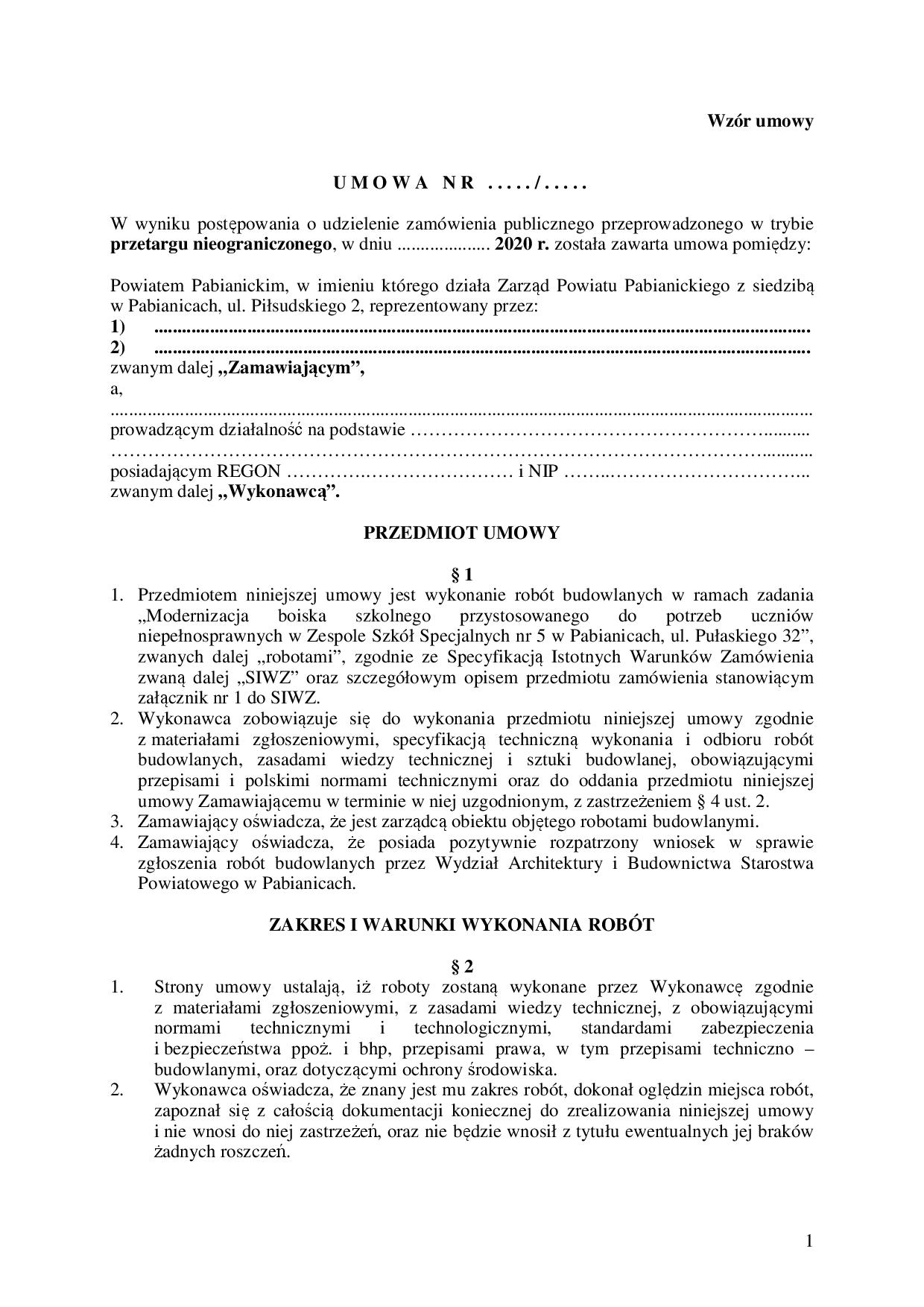 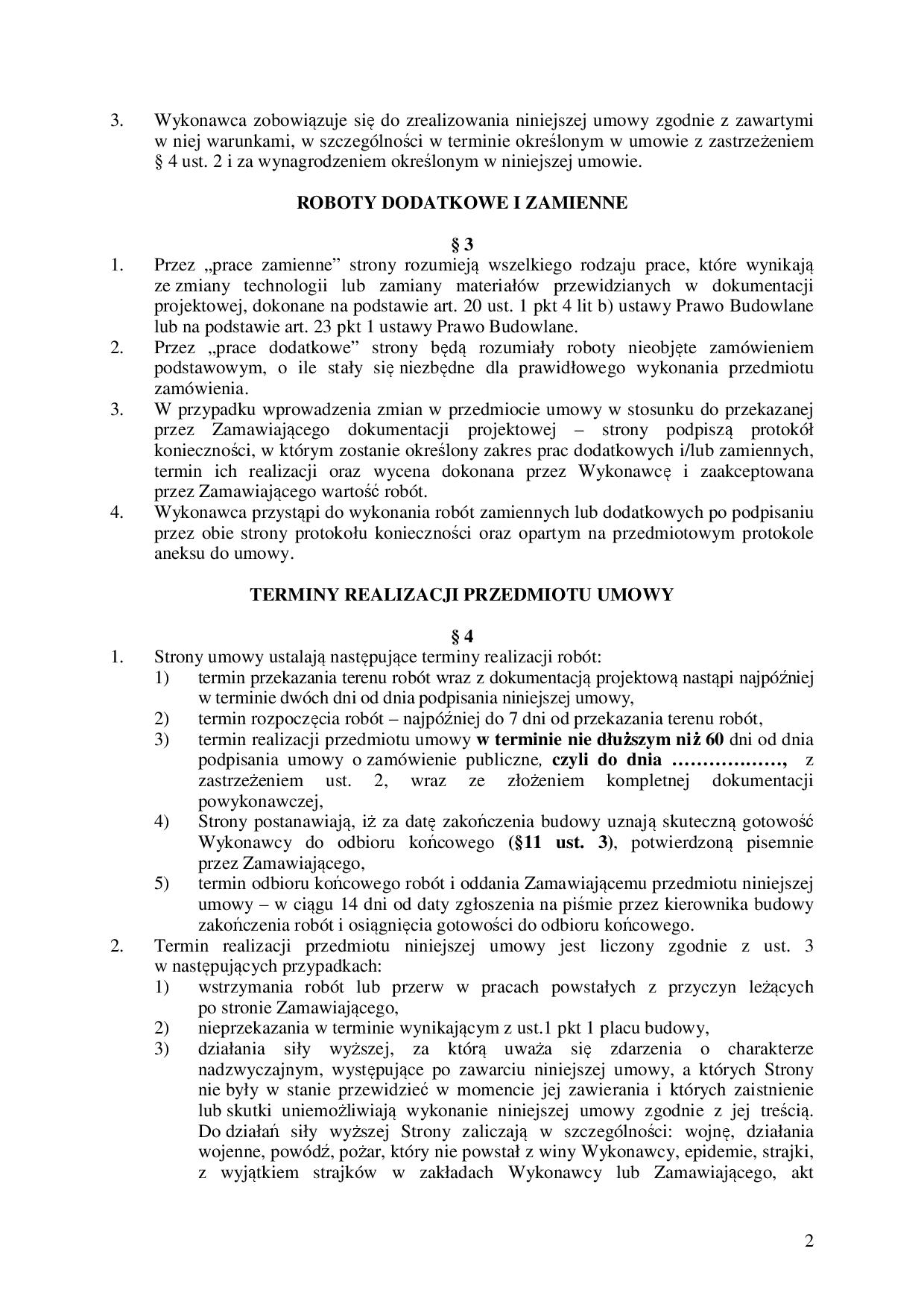 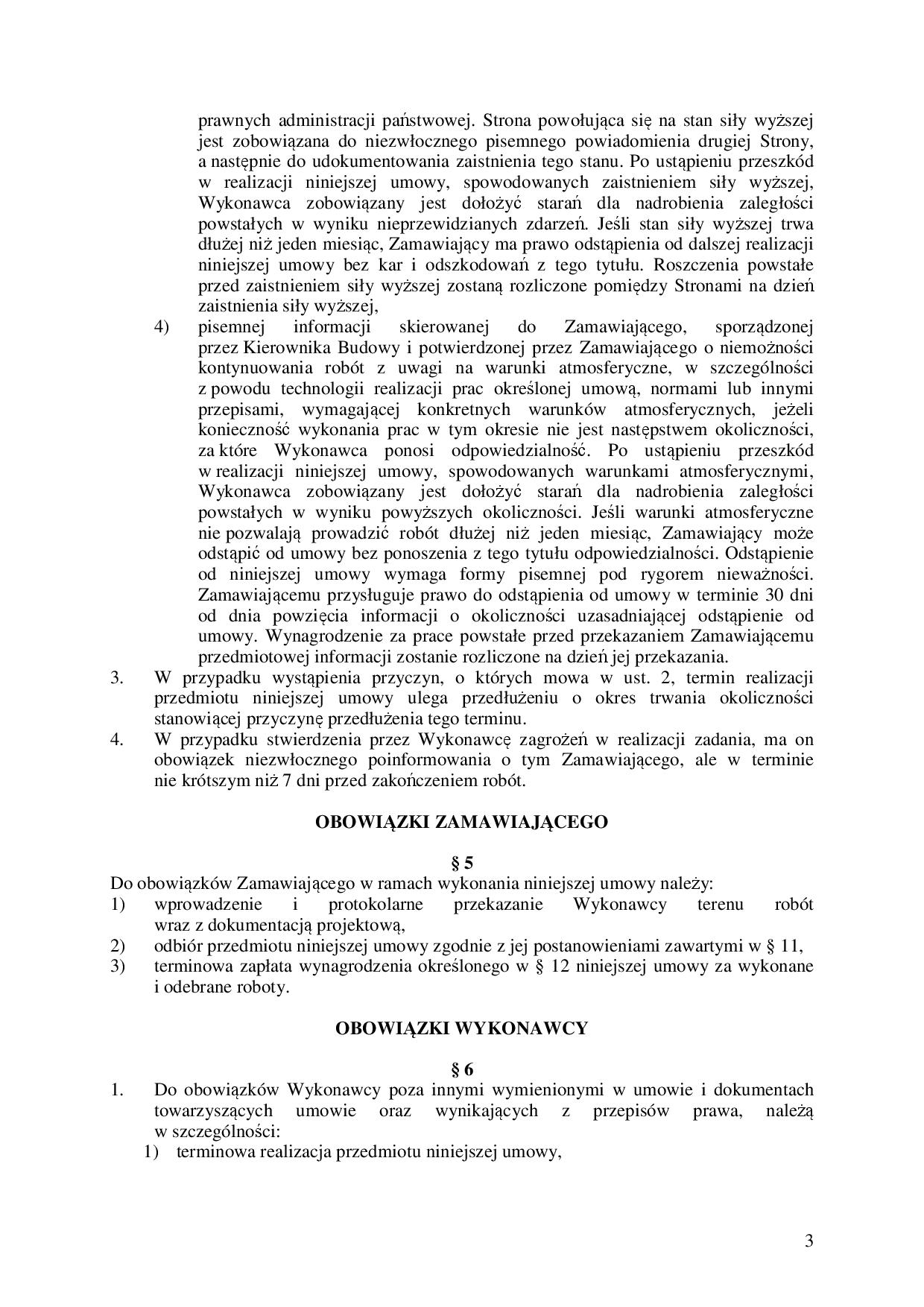 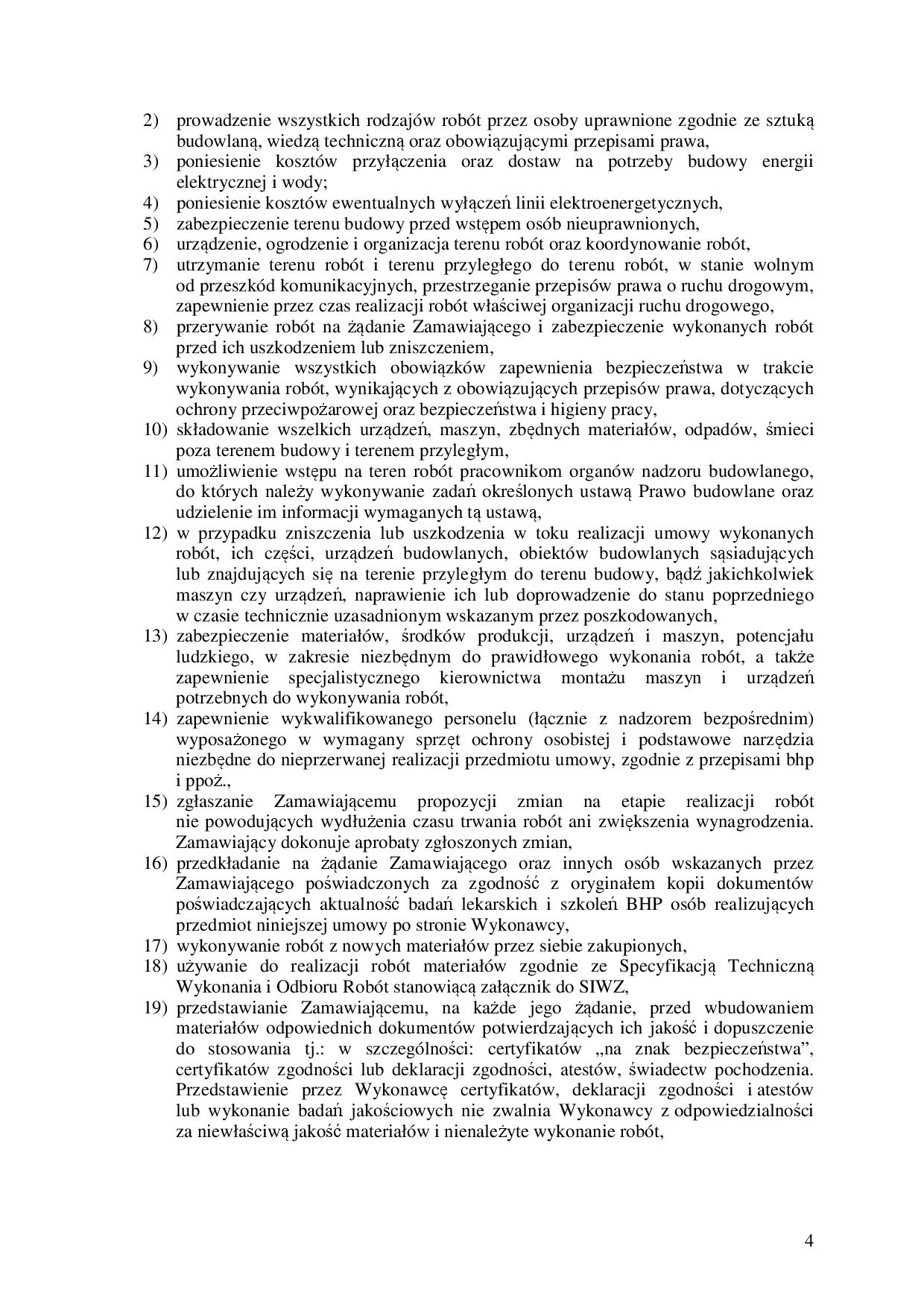 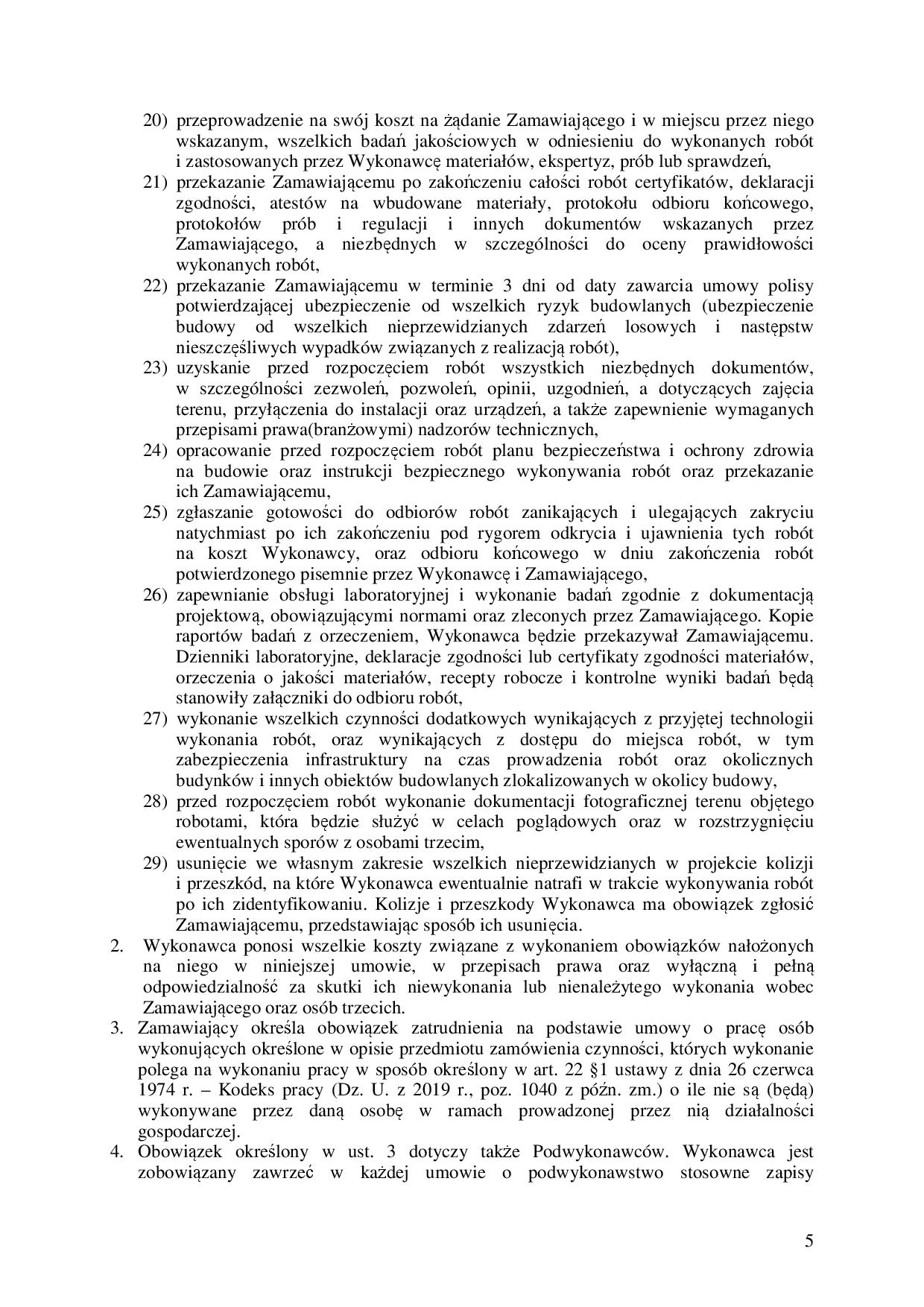 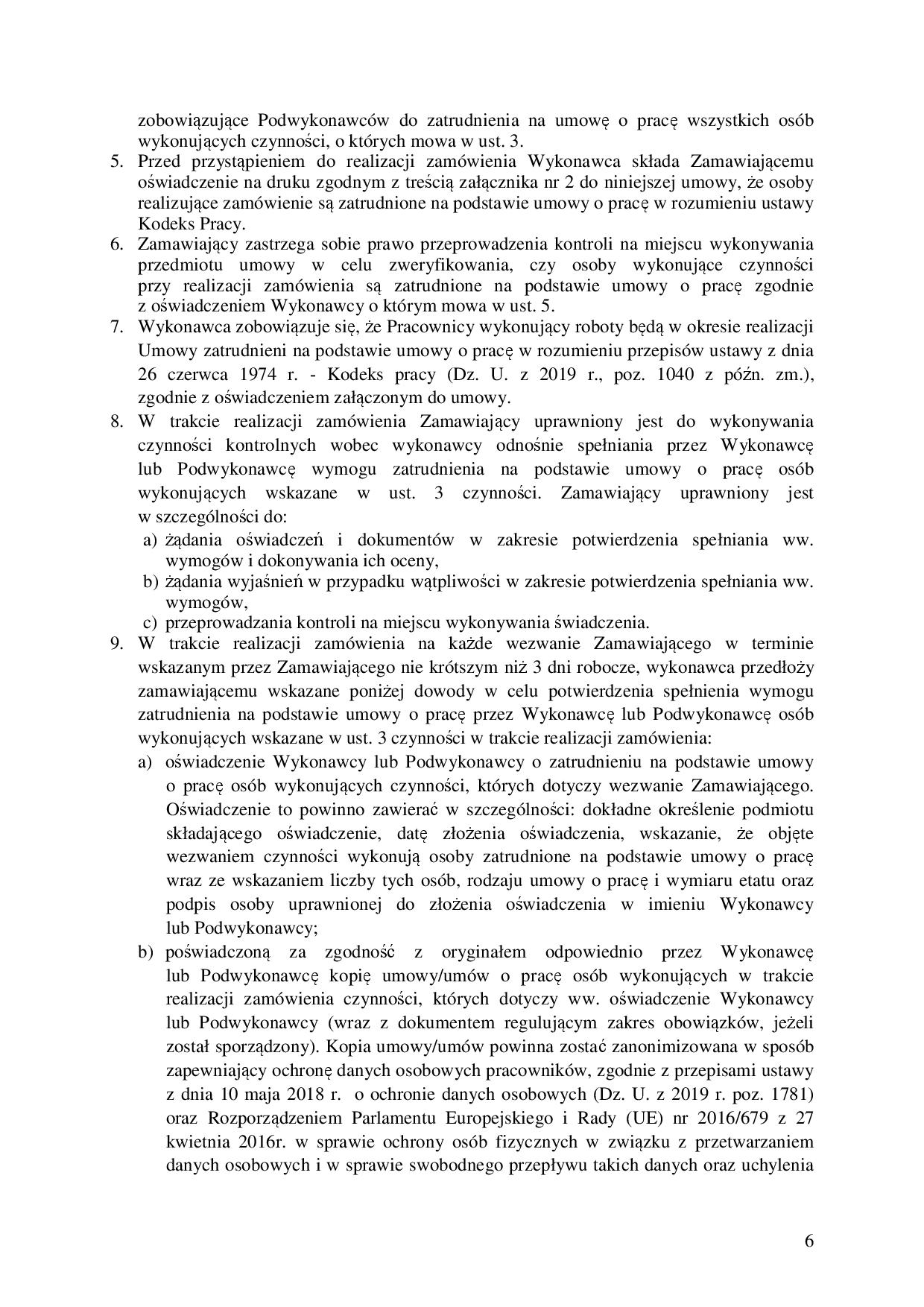 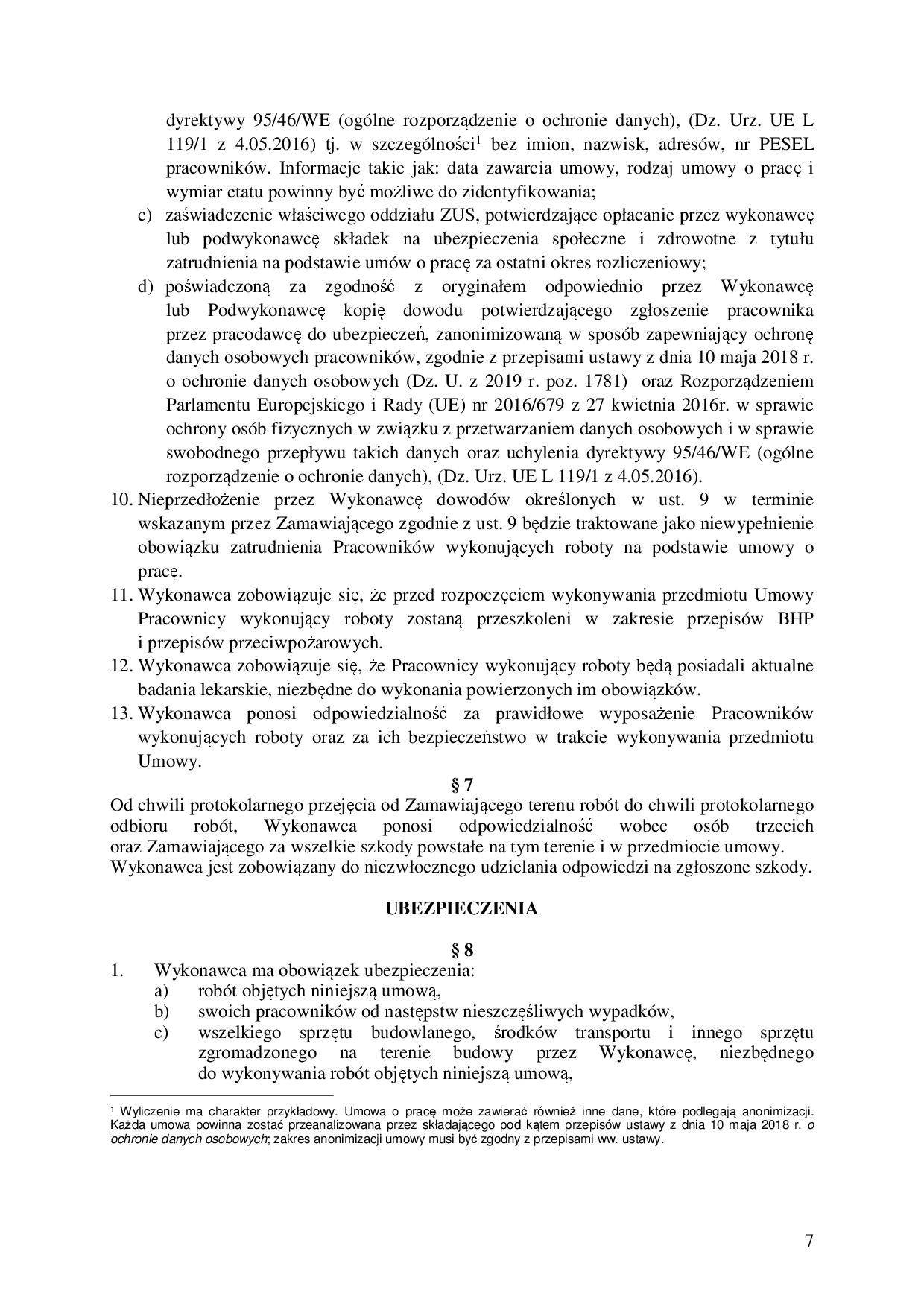 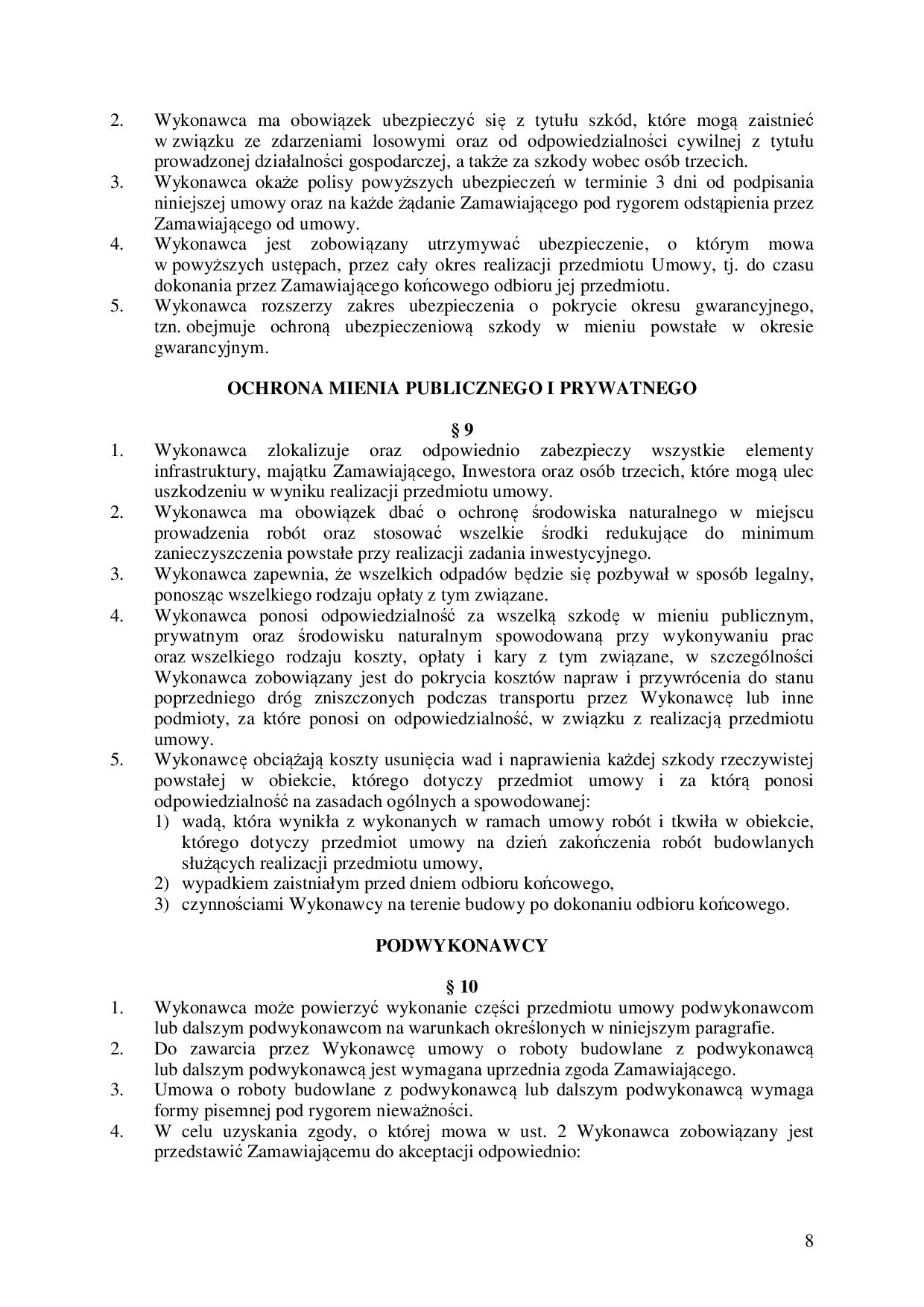 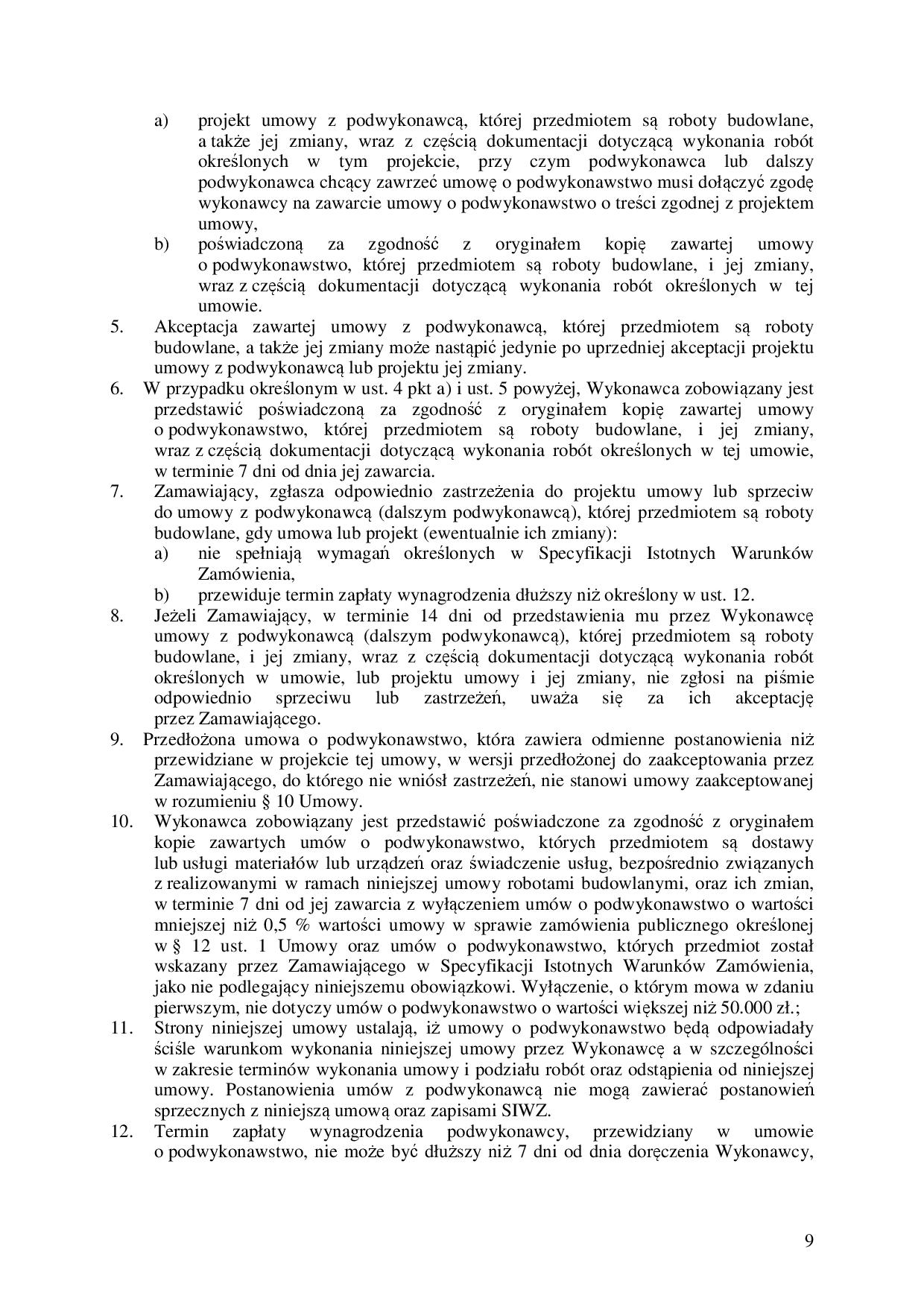 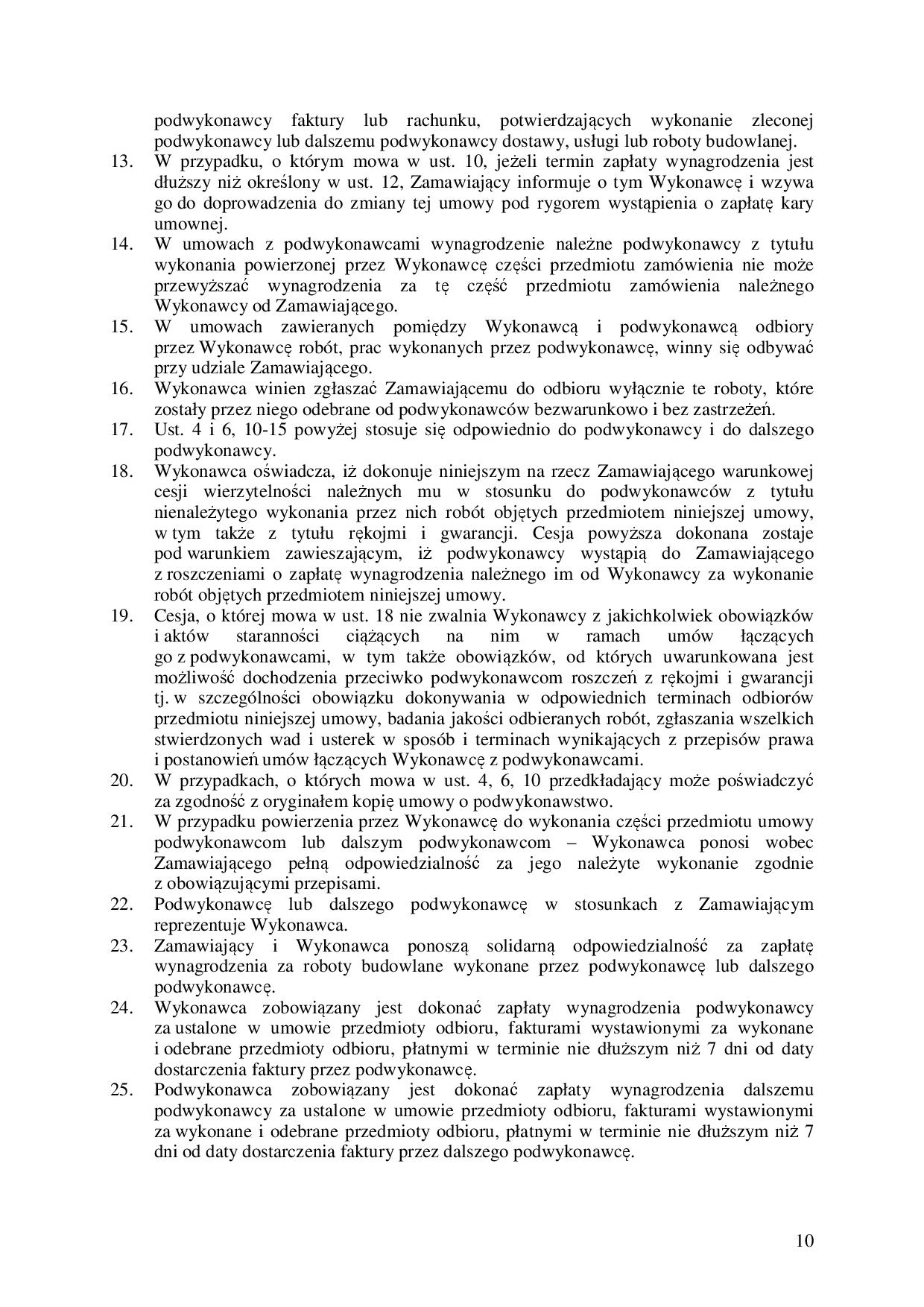 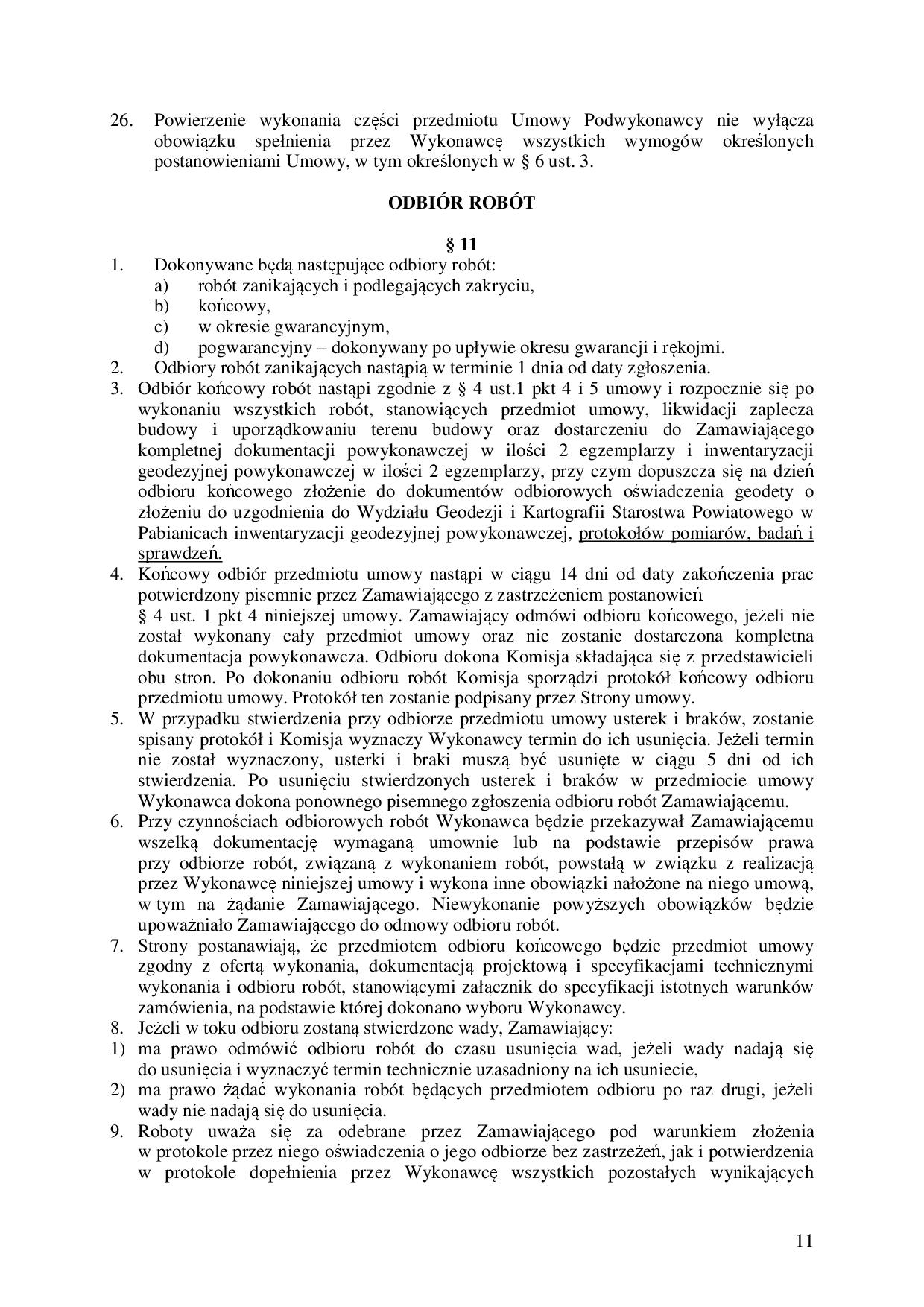 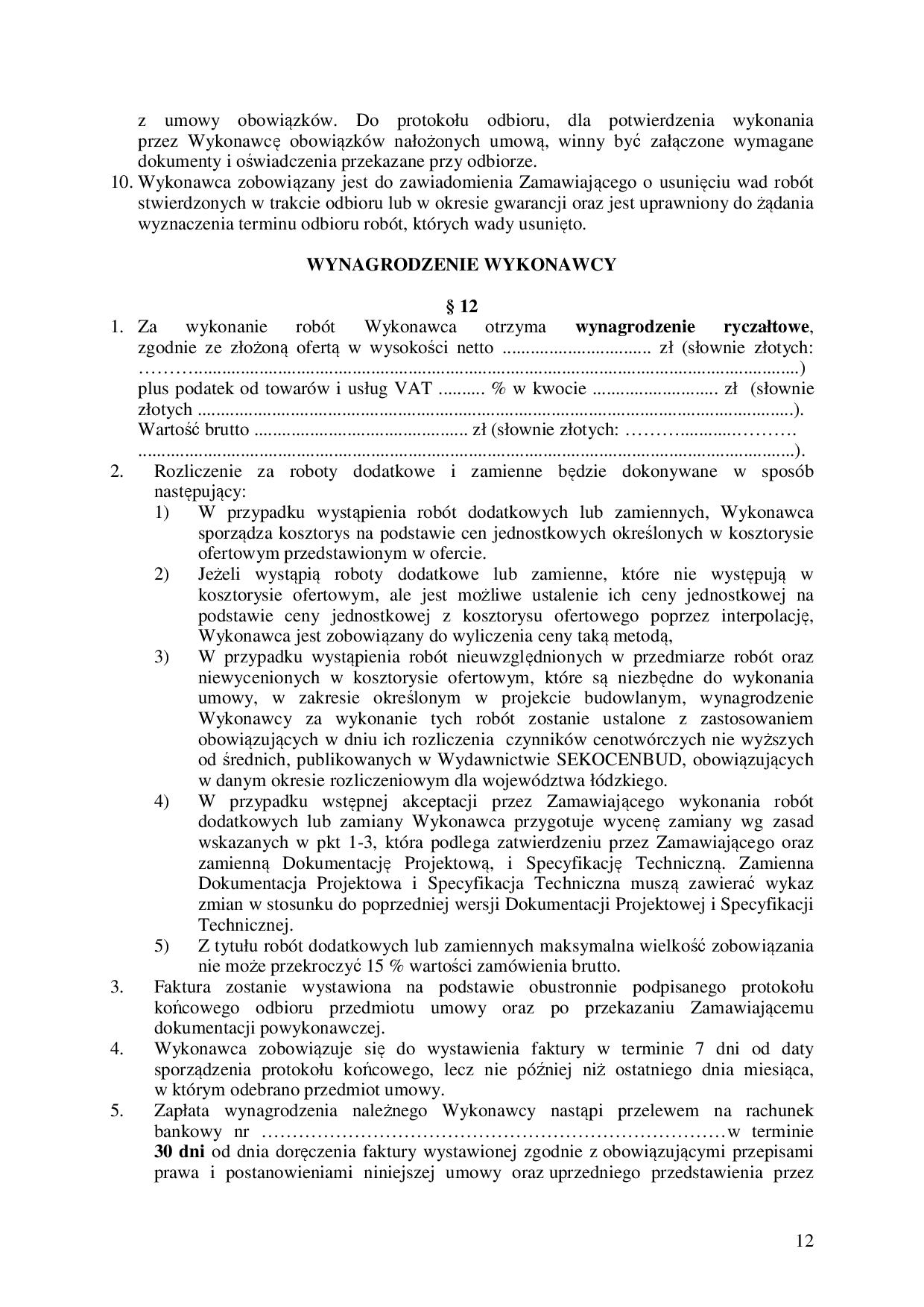 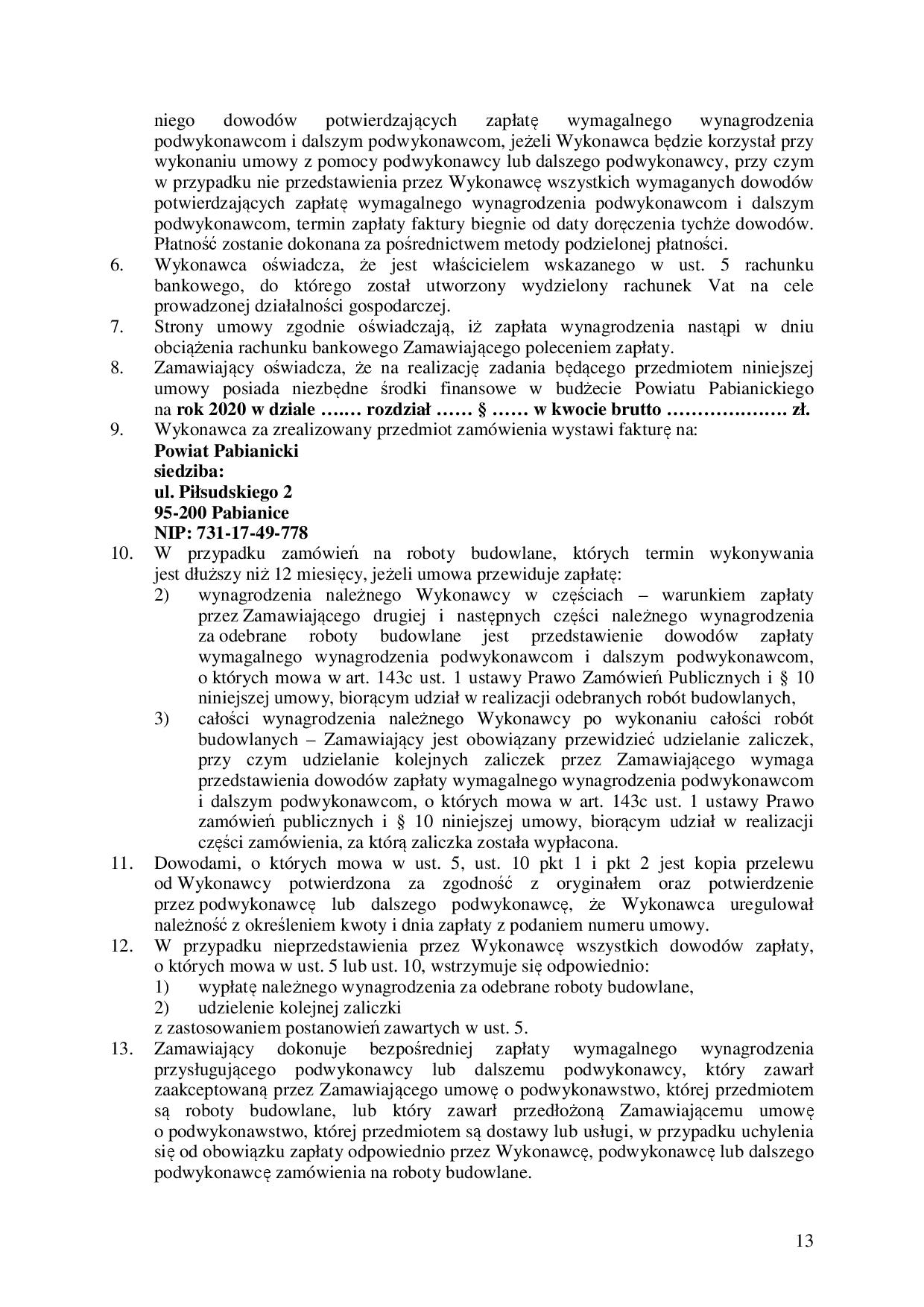 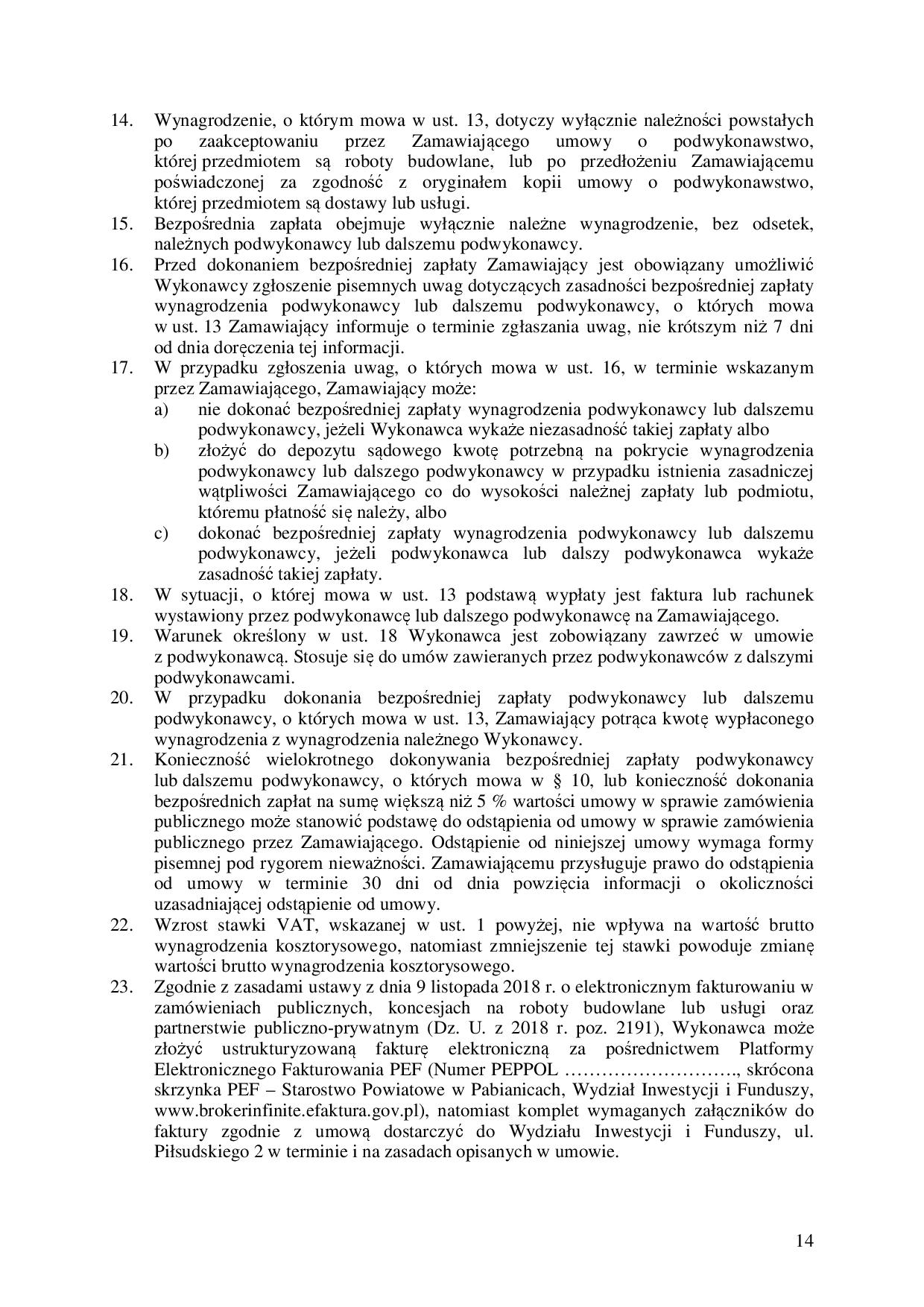 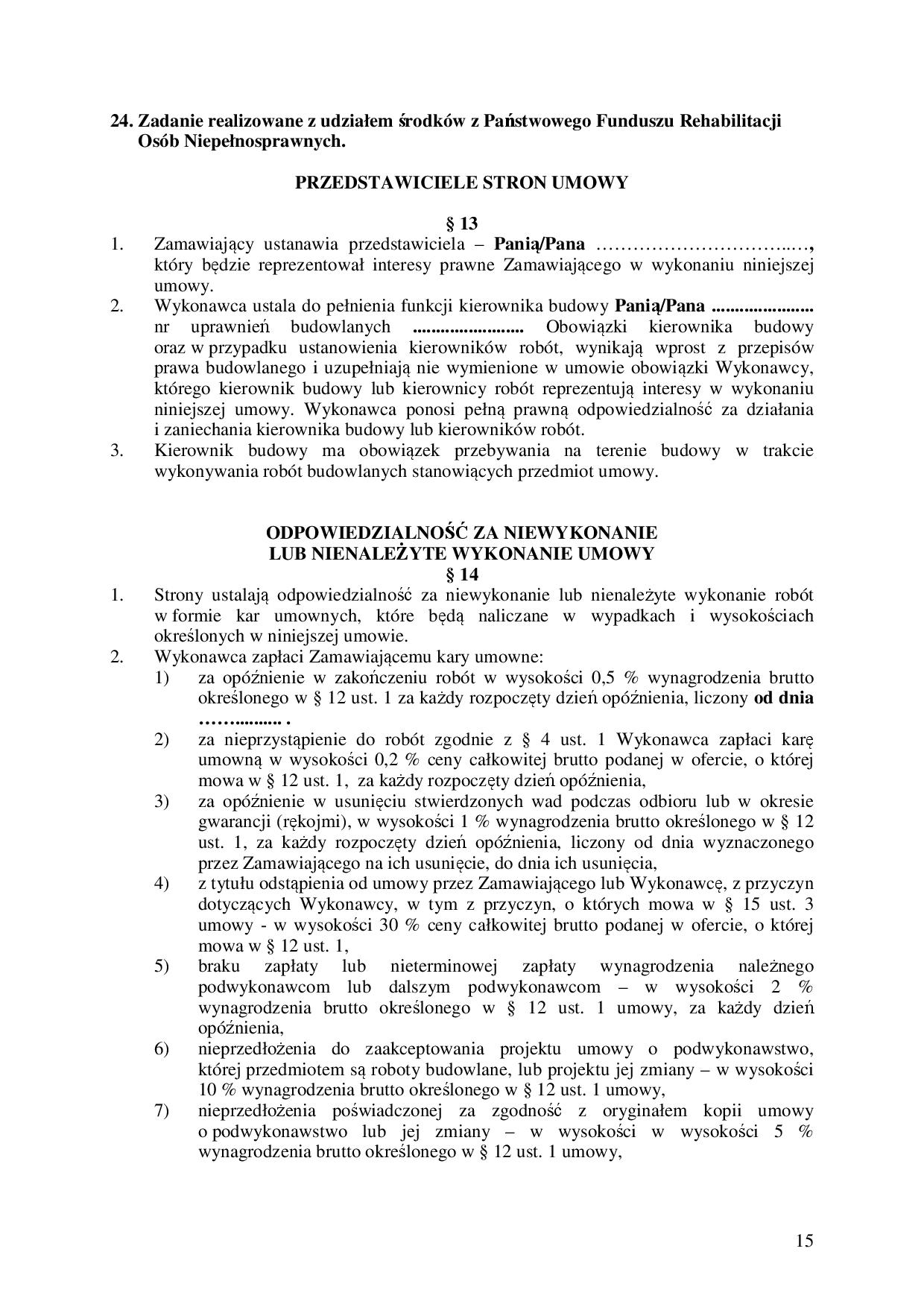 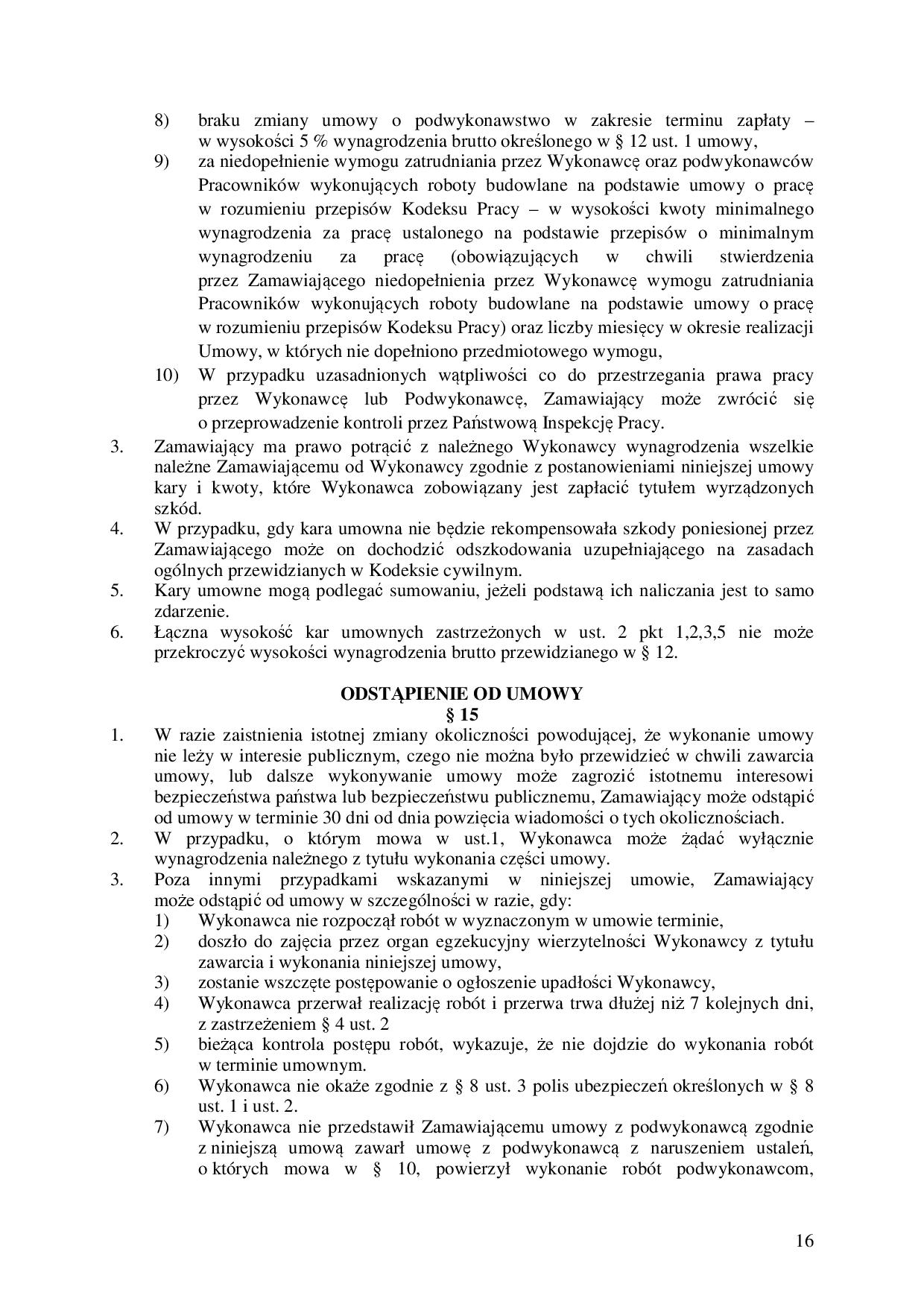 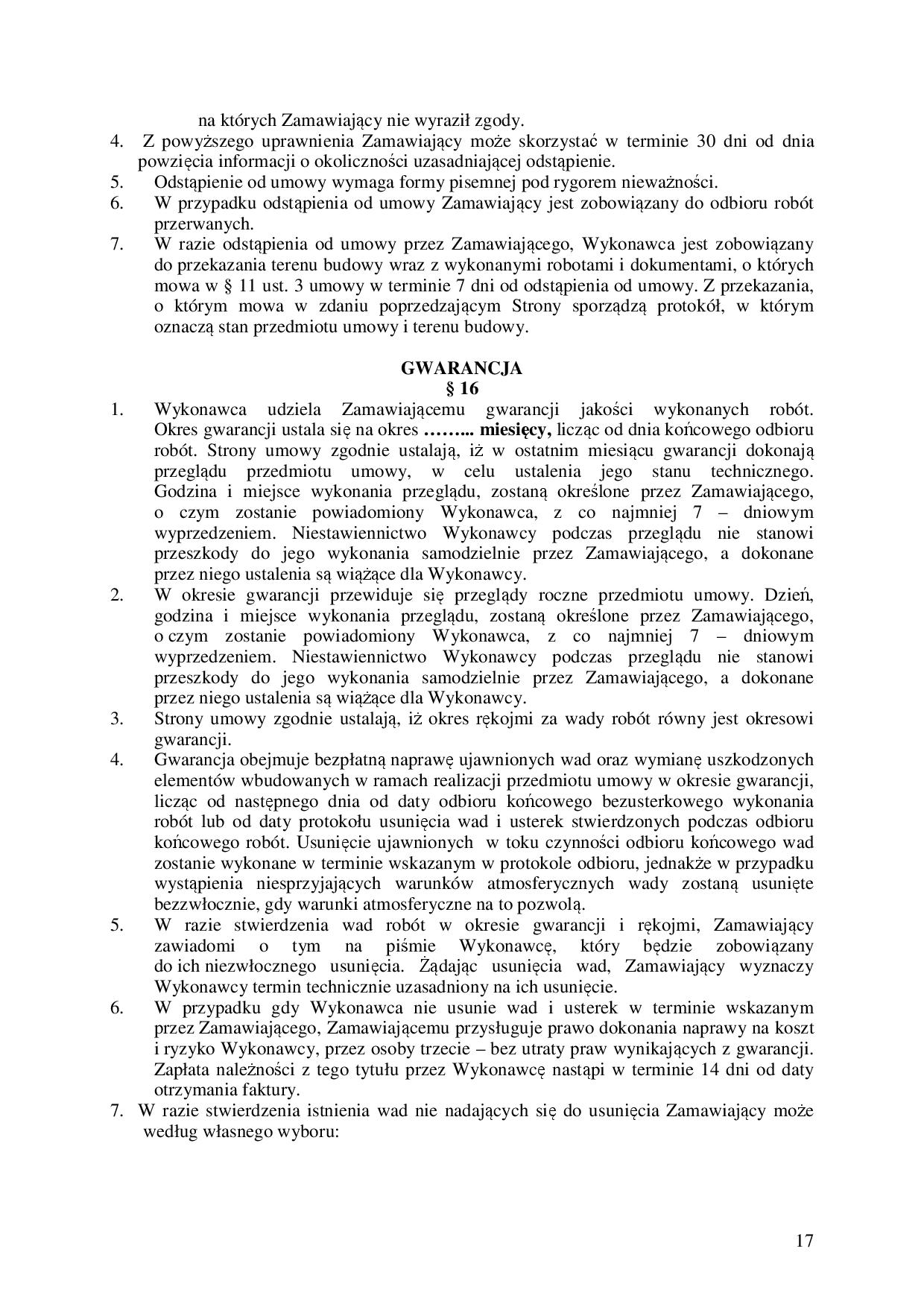 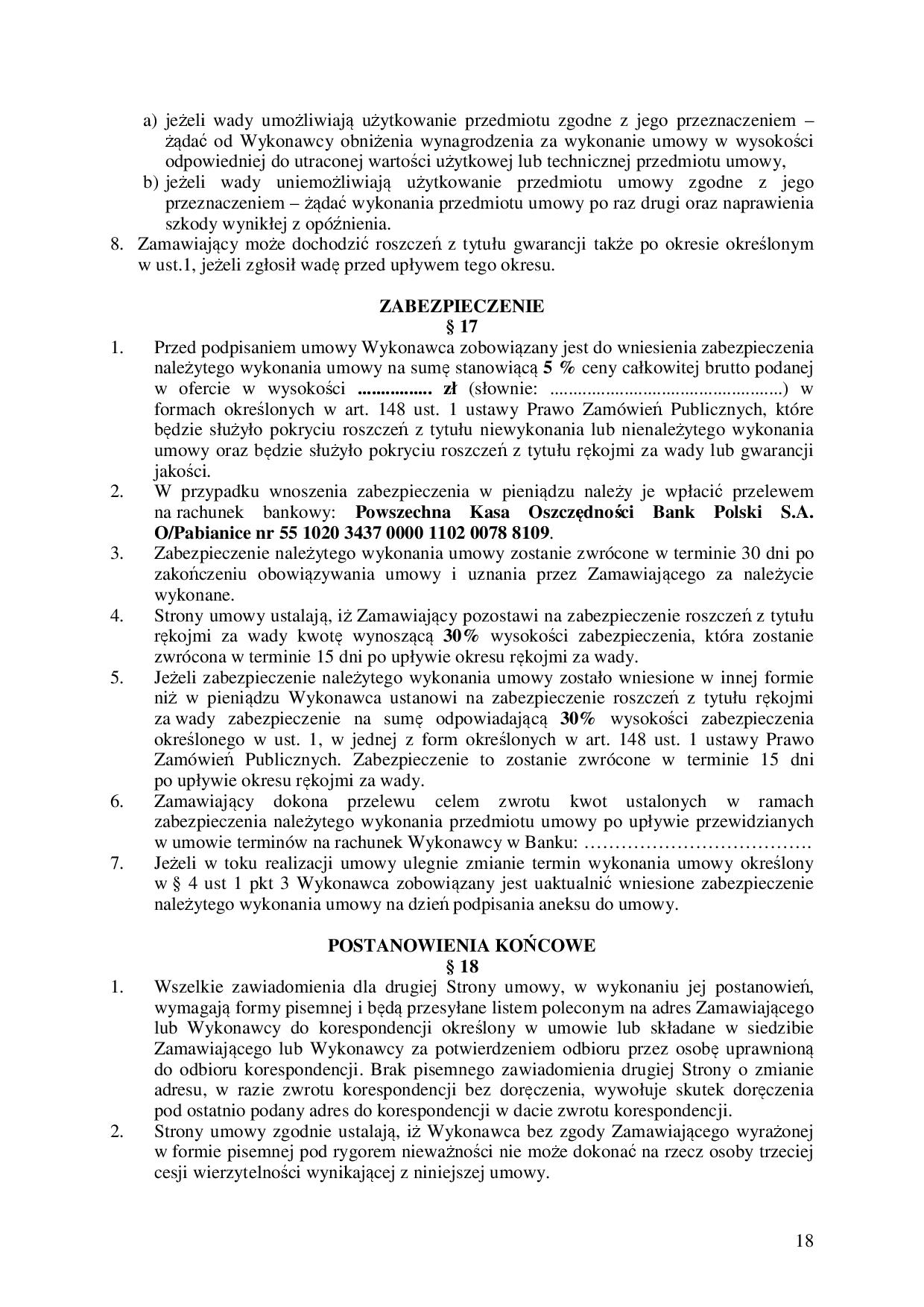 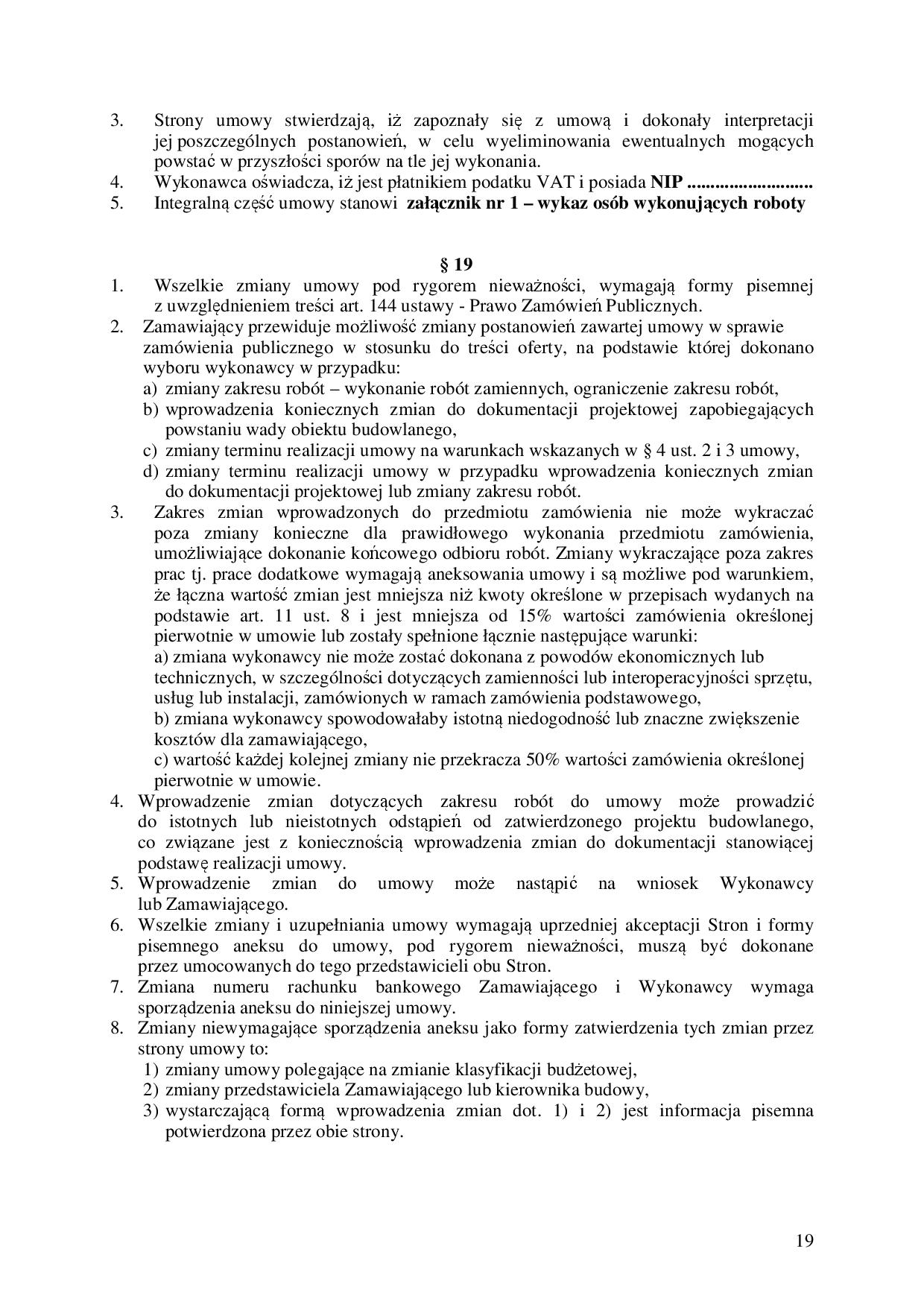 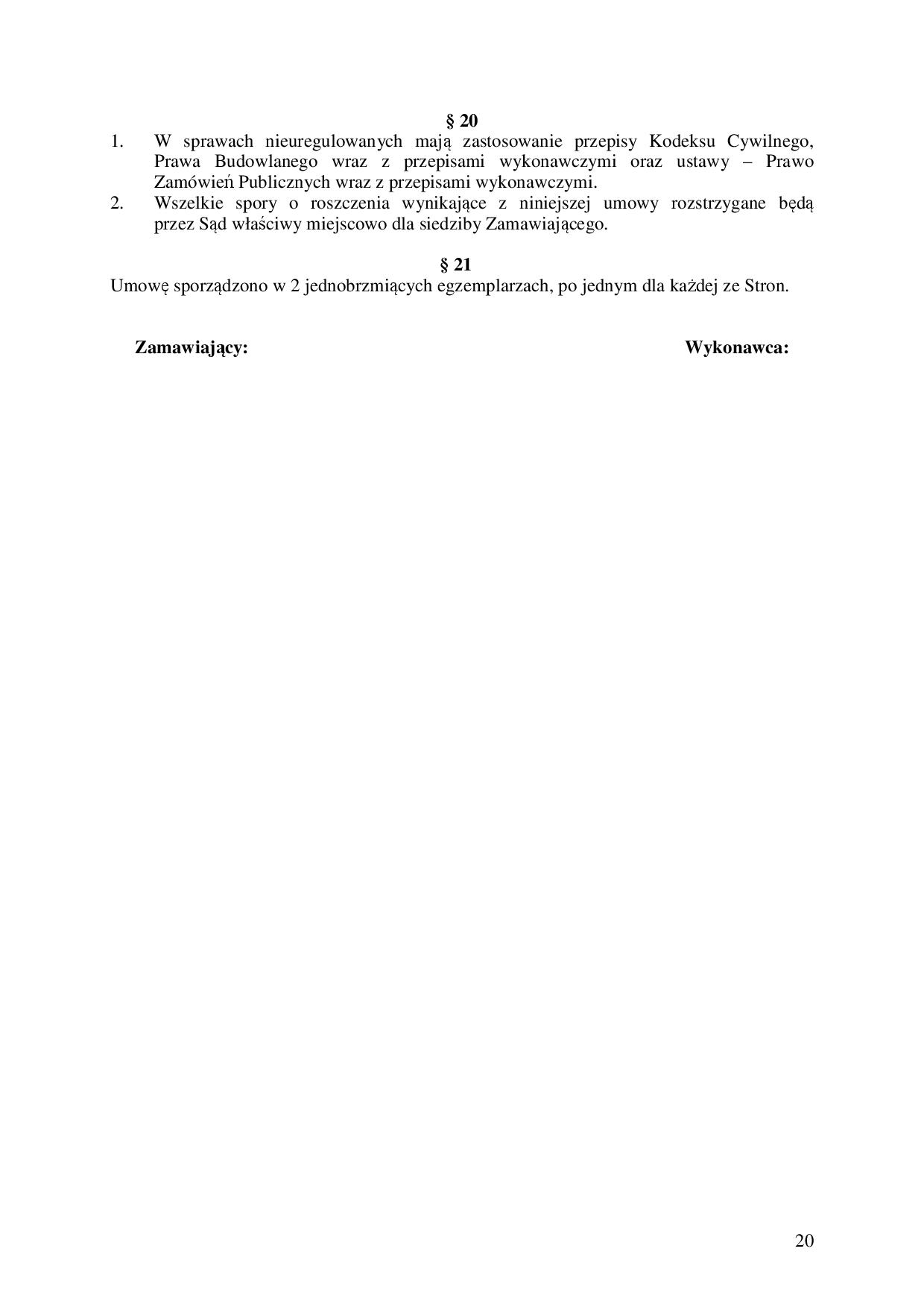 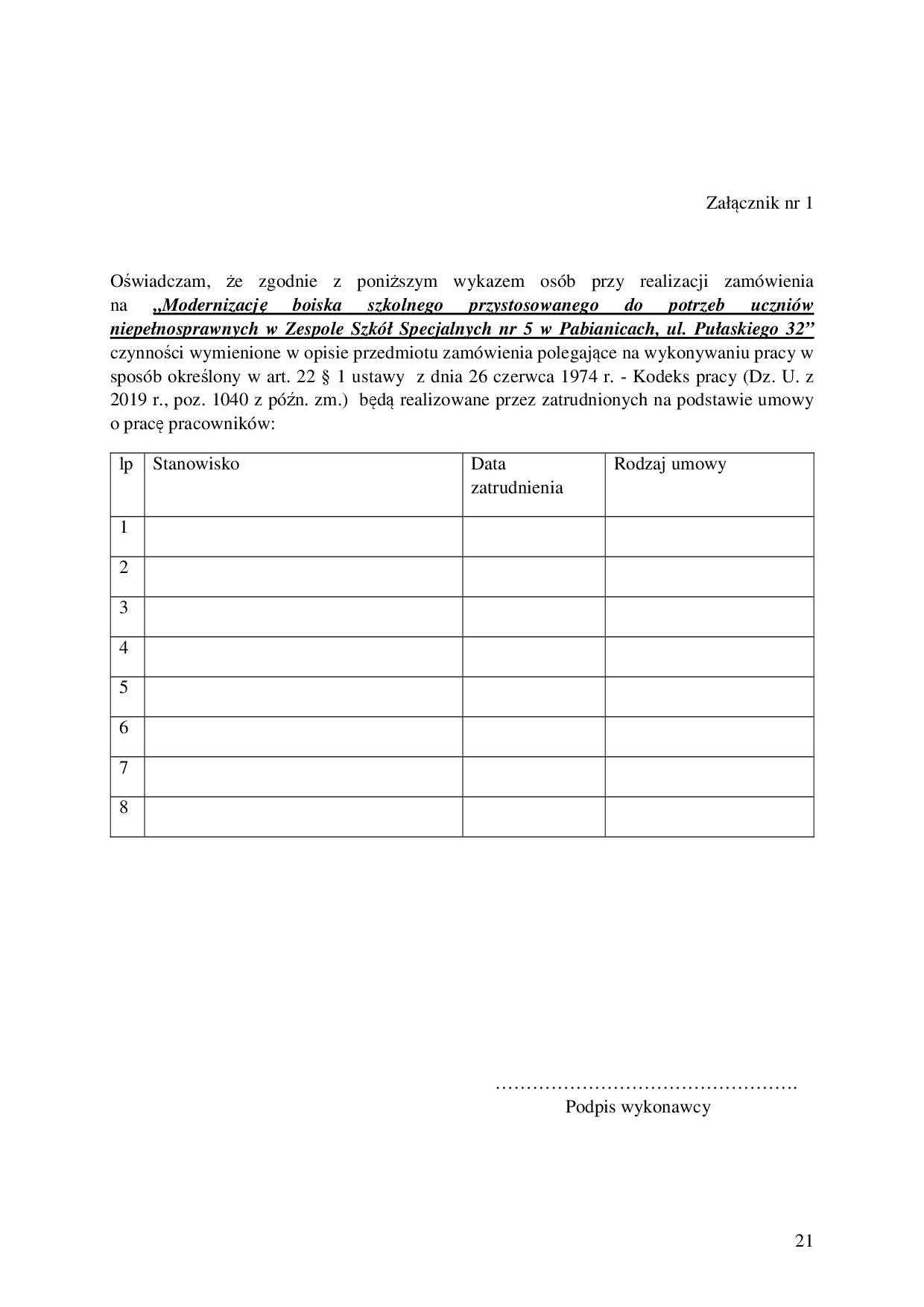 Wspólny Słownik Zamówień (CPV)Główny przedmiot45.21.22.00-8 Roboty budowlane w zakresie budowy obiektów sportowychDodatkowe przedmioty---Cena oferty (C) =Cena oferowana minimalnax 100 pkt x 60 %Cena oferty (C) =Cena badanej ofertyx 100 pkt x 60 %Gwarancja (G) =Gof - Gminx 100 pkt x 40 %Gwarancja (G) =Gmax - Gminx 100 pkt x 40 %Wspólny Słownik Zamówień (CPV)Główny przedmiot45.21.22.00-8 Roboty budowlane w zakresie budowy obiektów sportowychDodatkowe przedmioty---Lp.Rodzaj roboty budowlanej i jej charakterystykaTermin wykonaniarobót od – do Podmiot na rzecz którego roboty zostały wykonaneMiejsce wykonaniaWartość robót Rodzaj dokumentu potwierdzającego, należyte wykonanie robót**Lp.Imię i nazwiskoPosiadane kwalifikacje zawodowe(rodzaj i zakres uprawnień oraz nazwa specjalności)Zakres wykonywanych czynności przy wykonywaniu zamówieniaPodstawa dysponowania osobami12345uprawnienia budowlane o specjalności konstrukcyjno-budowlanej w ograniczonym zakresie do sprawowania samodzielnych funkcji technicznych w budownictwie ***kierownik budowy***uprawnienia budowlane o specjalności instalacyjnej w zakresie sieci, instalacji i urządzeń cieplnych, wentylacyjnych, gazowych, wodociągowych i kanalizacyjnych  w ograniczonym zakresie do sprawowania samodzielnych funkcji technicznych w budownictwie***kierownik robót***